REACH - Chemical Regulation   Page Content REACH, Regulation No 1907/2006 on the Registration, Evaluation, Authorisation and Restriction of Chemicals. 

REACH requires that sufficient information on Substances of Very High Concern (SVHC) contained in articles in concentration above 0.1% weight by weight (w/w) is communicated to allow the safe use of the product. The following information cover 224 REACH SVHCs which were updated by ECHA on 10 June 2022. (http://echa.europa.eu/candidate-list-table)The Brother product listed in the table below contain SVHC in articles in concentration above 0.1% weight by weight (w/w).  Detailed information is available on the ECHA’s SCIP-database. (https://echa.europa.eu/scip-database)Instructions for how to use the SCIP database can be found on the “Help” page found by clicking the icon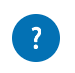 The SCIP Database can be searched using either the ‘Article Identifier’ or the ‘General Product Name’ shown below.  If several products are shown, please select appropriate model considering the region you purchased the product from.   General product NameDetailed product NameArticle Identifier1034DXVM11034DXVM1884B03502021334DSXX11334DSXX1884B03502032104DVP12104DVP1884B02502013034DWTVP13034DWTVP1884B02502024234DT14234DT1884B01515014234DXX14234DXX1884B0150201A150T1A150T1888M7051501A150VM1A150VM1888M7050201A150ZW1A150ZW1888M7059901A16T1A16T1888M5051501A16VM1A16VM1888M5050201A16ZW1A16ZW1888M5059901A50T1A50T1888M6251501A50VM1A50VM1888M6250201A50ZW1A50ZW1888M6259901A60SEXX1A60SEXX1888M6350201A80T1A80T1888M6051501A80VM1A80VM1888M6050201A80ZW1A80ZW1888M6059901AD-24ES-01DEU AD-24ES-018VA91A01208AD-24ES-01GBR AD-24ES-018VA91A01214AD-E001AD-E0018VA91A00308AD-E001AD-E0018VA91A00314AD-E001AGBR AD-E001A8VA91A00315AD-E001A EUDEU AD-E001A8VA91A00348ADS-1100WADS-1100W CEE-GENERAL8WD40100188ADS-1100WADS-1100W GER8WD40100103ADS-1100WADS-1100W PAN-NORDIC8WD40100157ADS-1100WADS-1100W UK8WD40100104ADS-1200ADS-1200 GER5WDC0100103ADS-1200ADS-1200 PAN-NORDIC5WDC0100157ADS-1200ADS-1200 UK5WDC0100104ADS-1600WADS-1600W GER8WD40200103ADS-1600WADS-1600W PAN-NORDIC8WD40200157ADS-1600WADS-1600W UK8WD40200104ADS-1700WADS-1700W GER5WDC0300103ADS-1700WADS-1700W PAN-NORDIC5WDC0300157ADS-1700WADS-1700W UK5WDC0300104ADS-2200ADS-2200 GER5WDB0100103ADS-2200ADS-2200 PAN-NORDIC5WDB0100157ADS-2200ADS-2200 UK5WDB0100104ADS-2400NADS-2400N GER8WD50100103ADS-2400NADS-2400N UK8WD50100104ADS-2700WADS-2700W GER5WDB0300103ADS-2700WADS-2700W PAN-NORDIC5WDB0300157ADS-2700WADS-2700W UK5WDB0300104ADS-2800WADS-2800W GER8WD50200103ADS-2800WADS-2800W UK8WD50200104ADS-3000NADS-3000N GER8WD50300103ADS-3000NADS-3000N UK8WD50300104ADS-3600WADS-3600W GER8WD50400103ADS-3600WADS-3600W UK8WD50400104ADS-4100ADS-4100 GER5WDE0200103ADS-4100ADS-4100 UK5WDE0200104ADS-4300NADS-4300N GER5WDE0600103ADS-4300NADS-4300N UK5WDE0600104ADS-4500WADS-4500W GER5WDE0400103ADS-4500WADS-4500W UK5WDE0400104ADS-4700WADS-4700W GER5WDE0800103ADS-4700WADS-4700W PAN-NORDIC5WDE0800157ADS-4700WADS-4700W UK5WDE0800104ADS-4900WADS-4900W GER5WDE0A00103ADS-4900WADS-4900W UK5WDE0A00104AIRFLOW3000XX1AIRFLOW3000XX1884B2050201AZ14VM1AZ14VM1888X7450202AZ14ZW1AZ14ZW1888X7459902AZ17VM1AZ17VM1888X7750201AZ17ZW1AZ17ZW1888X7759901BA-E001EU BA-E0018VA91A00408BATTERY PA-BT-003 BATTERY PA-BT-003 1X10 DEU8V992501308BATTERY PA-BT-005 BATTERY PA-BT-005 1X6 DEU8VA91A01108BCL EANBCL EAN115Z05E000DBF2 BORDER FRM EANBF2 BORDER FRM EAN115D05E0010BF3 BF UNIT 100X300 EANBF3 BF UNIT 100X300 EAN115D05E000NBN27YJ2BN27YJ2888X0655001BP71GA3BP71GA3 GER5XX51600103BP71GA4BP71GA4 GER5XX51220103BQ17YJ2BQ17YJ2888X0155001BQ25YJ2BQ25YJ2888X0355001BU-100CLBU-100CL84GB1100101BU-200CLBU-200CL US84GB2100101BU-223CLBU-223CL EUR84GB7100104BU-300CLBU-300CL84GB3100101BU-320CLBU-320CL US84GB5100101BU-330CLBU-330CL US84GB8100101BU800CLBU800CL EUR84GB6100104CACDCP01 CHRISTMAS DECO CL 1CACDCP01 CHRISTMAS DECO CL 1113E06E0013CACVPPAC2 PREMIUM PACK2CACVPPAC2 PREMIUM PACK2113E06E0006CADXCLGKIT1 CALLIGRAPHY KITCADXCLGKIT1 CALLIGRAPHY KIT113Y06E0009CADXMAT3LOW12 LOW MAT12 3PK DXCADXMAT3LOW12 LOW MAT12 3PK DX113M06E000JCADXMAT3STD12 STD MAT12 3PK DXCADXMAT3STD12 STD MAT12 3PK DX113M06E000KCADXMATLOW12 LOW TACK MAT12 DXCADXMATLOW12 LOW TACK MAT12 DX113M06E000BCADXMATLOW24 LOW TACK MAT24 DXCADXMATLOW24 LOW TACK MAT24 DX113M06E000DCADXMATSTD12 STANDARD MAT12 DXCADXMATSTD12 STANDARD MAT12 DX113M06E000CCADXMATSTD24 STANDARD MAT24 DXCADXMATSTD24 STANDARD MAT24 DX113M06E000ECADXPPKIT1 PAPER PIERCING KITCADXPPKIT1 PAPER PIERCING KIT113Y06E0008CADXPRNTCUT1 PRINT TO CUTCADXPRNTCUT1 PRINT TO CUT113E06E0016CADXRF2 ROLL FEEDERCADXRF2 ROLL FEEDER113Y06E000CCADXRFC1 TRIMMING CUTTERCADXRFC1 TRIMMING CUTTER113Z06E000MCADXRFLS1 LEADER SHEETCADXRFLS1 LEADER SHEET113Z06E000PCADXSNCLNK1 SCANNCUT LINKCADXSNCLNK1 SCANNCUT LINK113E06E0017CADXVBDSNKIT1 VINYL KIT DISNEYCADXVBDSNKIT1 VINYL KIT DISNEY113Y06E000ACADXVBKIT1 VINYL KITCADXVBKIT1 VINYL KIT113Y06E000BCAEBSSMS1 METAL SHEET SILVERCAEBSSMS1 METAL SHEET SILVER113Z06E000BCAHLF1 DEEP BLADE HOLDER ACCCAHLF1 DEEP BLADE HOLDER ACC113R06E0002CAHLP1 STD BLADE HOLDER ACCCAHLP1 STD BLADE HOLDER ACC113R06E0001CAMATLOW12 LOW TACK MAT 12 DNCCAMATLOW12 LOW TACK MAT 12 DNC113M06E0010CAMATLOW24 LOW TACK MAT 24 DNCCAMATLOW24 LOW TACK MAT 24 DNC113M06E0012CAMATSTD12 STANDARD MAT 12 DNCCAMATSTD12 STANDARD MAT 12 DNC113M06E0011CAMATSTD24 STANDARD MAT 24 DNCCAMATSTD24 STANDARD MAT 24 DNC113M06E0013CAPENHL1 HOLDER FOR PEN ACCCAPENHL1 HOLDER FOR PEN ACC113R06E0003CARSDP01 RHINESTONE CL 1CARSDP01 RHINESTONE CL 1113E06E001DCARSKIT1 RHINESTONE KITCARSKIT1 RHINESTONE KIT113Y06E0001CARSSH1 RHINE SHEET SETCARSSH1 RHINE SHEET SET113Z06E0004CARSTS1 RHINE TRANS SH SETCARSTS1 RHINE TRANS SH SET113Z06E0005CIRC1 CIRCULAR ATTACHMENT EANCIRC1 CIRCULAR ATTACHMENT EAN115Y05E0003CK-1000CK-1000 WW8VD915C0101CM260XX1CM260XX1891Z0150204CM260XX2CM260XX2893Z0150204CM300XX1CM300XX1891Z0150202CM300XX2CM300XX2893Z0150202CM600ITM1CM600ITM1891Z0150203CM600ITM2CM600ITM2893Z0150203CM700XX1CM700XX1891Z0250201CM750XX1CM750XX1891Z0150205CM750XX2CM750XX2893Z0150205CM900XX1CM900XX1891Z0450231CS10SVM1CS10SVM1888N4250201CS10SZW1CS10SZW1888N4259901CS10T2CS10T2888S3351502CS10VM2CS10VM2888S3350202CS10ZW2CS10ZW2888S3359903CS120WTRF1CS120WTRF1888S3350603CS120WTSRF1CS120WTSRF1888N4250601CS70SVM1CS70SVM1888N0250201CS70VM1CS70VM1888S3350203CTRK1 COUTURE KIT NEXTF 74/83CTRK1 COUTURE KIT NEXTF 74/83115Y05E0007CV3440T1CV3440T1884B3051501CV3440VP1CV3440VP1884B3050201CV3550T1CV3550T1884B3151501CV3550VP1CV3550VP1884B3150201CX70PEM1CX70PEM1888S3651702CX70PESM1CX70PESM1888N2051701CZ-1001CZ-1001 WW8VD911A0101CZ-1002CZ-1002 WW8VD912A0101CZ-1003CZ-1003 WW8VD913A0101CZ1004CZ-1004 WW8VD914A0101CZ-1005CZ-1005 WW8VD915A0101DC100XX1DC100XX1891Z0850201DCP-1510EDCP-1510E CEE F8C5G0100864DCP-1510EDCP-1510E POL F8C5G0100839DCP-1512EDCP-1512E CEE F8C5G0100664DCP-1512EDCP-1512E POL F8C5G0100639DCP-1610WDCP-1610W FRA8C5G0200105DCP-1610WDCP-1610W GER8C5G0200103DCP-1610WDCP-1610W HOL8C5G0200109DCP-1610WDCP-1610W IBERIA8C5G0200165DCP-1610WDCP-1610W PAN/NORDIC8C5G0200157DCP-1610WDCP-1610W UK8C5G0200104DCP-1610WEDCP-1610WE CEE8C5G0200164DCP-1610WEDCP-1610WE POL8C5G0200139DCP-1610WVBDCP-1610WVB FRA8C5G0300105DCP-1610WVBDCP-1610WVB IBERIA8C5G0300165DCP-1610WVBDCP-1610WVB PAN/NORDIC8C5G0300157DCP-1610WVBDCP-1610WVB UK8C5G0300104DCP-1612WDCP-1612W BEL8C5G0200208DCP-1612WDCP-1612W FRA8C5G0200205DCP-1612WDCP-1612W GER8C5G0200203DCP-1612WDCP-1612W HOL8C5G0200209DCP-1612WDCP-1612W IBERIA8C5G0200265DCP-1612WDCP-1612W ITA8C5G0200216DCP-1612WDCP-1612W PAN/NORDIC8C5G0200257DCP-1612WDCP-1612W SWI8C5G0200210DCP-1612WDCP-1612W UK8C5G0200204DCP-1612WVBDCP-1612WVB BEL8C5G0300208DCP-1612WVBDCP-1612WVB FRA8C5G0300205DCP-1612WVBDCP-1612WVB GER8C5G0300203DCP-1612WVBDCP-1612WVB HOL8C5G0300209DCP-1612WVBDCP-1612WVB IBERIA8C5G0300265DCP-1612WVBDCP-1612WVB ITA8C5G0300216DCP-1612WVBDCP-1612WVB UK8C5G0300204DCP-1622WEDCP-1622WE CEE8C5G0200364DCP-1622WEDCP-1622WE POL8C5G0200339DCP-1623WEDCP-1623WE CEE8C5G020D164DCP-9015CDWDCP-9015CDW CEE-GENERAL8CE40500388DCP-9015CDWDCP-9015CDW FRA/BEL/HOL8CE40500355DCP-9015CDWDCP-9015CDW ITA/IBE8CE40500316DCP-9015CDWDCP-9015CDW UK8CE40500304DCP-9015CDWEDCP-9015CDWE PAN-NORDIC8CE40500557DCP-9017CDWDCP-9017CDW GER8CE40500403DCP-9020CDWDCP-9020CDW CEE-GENERAL8CE40300188DCP-9020CDWDCP-9020CDW FRA/BEL/HOL8CE40300155DCP-9020CDWDCP-9020CDW ITA/IBE8CE40300116DCP-9020CDWDCP-9020CDW PAN-NORDIC8CE40300157DCP-9020CDWDCP-9020CDW UK8CE40300104DCP-9022CDWDCP-9022CDW GER8CE40300203DCP-B7500DDCP-B7500D CEE-GENERAL8C5K1R00188DCP-B7520DWDCP-B7520DW CEE-GENERAL8C5K1U00188DCP-J100DCP-J100 CEE-GENERAL8CAS3100188DCP-J105DCP-J105 CEE-GENERAL8CAS3300188DCP-J1050DWDCP-J1050DW EU-REGIONAL-38CH70100187DCP-J1050DWDCP-J1050DW SWI8CH70100110DCP-J1050DWDCP-J1050DW UK8CH70199904DCP-J1050DWDCP-J1050DW UK8CH70100104DCP-J1100DWDCP-J1100DW EU-REGIONAL-18CH42100180DCP-J1100DWDCP-J1100DW PAN-NORDIC8CH42100157DCP-J1100DWDCP-J1100DW UK8CH42100104DCP-J1140DWDCP-J1140DW EU-REGIONAL-38CH70300187DCP-J1140DWDCP-J1140DW SWI8CH70300110DCP-J1140DWDCP-J1140DW UK8CH70399904DCP-J1140DWDCP-J1140DW UK8CH70300104DCP-J1200WDCP-J1200W EU-REGIONAL-38CH72100187DCP-J1200WDCP-J1200W UK8CH72100104DCP-J1200WDCP-J1200W UK8CH72199904DCP-J1200WEDCP-J1200WE EU-REGIONAL-38CH72000187DCP-J1200WEDCP-J1200WE UK8CH72000104DCP-J1800DWDCP-J1800DW EU-REGIONAL-38CH70500187DCP-J1800DWDCP-J1800DW UK8CH70599904DCP-J1800DWDCP-J1800DW UK8CH70500104DCP-J4120DWDCP-J4120DW FRA8CAU0300105DCP-J4120DWDCP-J4120DW GER8CAU0300103DCP-J4120DWDCP-J4120DW IBERIA8CAU0300165DCP-J4120DWDCP-J4120DW PAN-NORDIC8CAU0300157DCP-J4120DWDCP-J4120DW UK8CAU0300104DCP-J562DWDCP-J562DW FRA8CAV0500105DCP-J562DWDCP-J562DW GER8CAV0500103DCP-J562DWDCP-J562DW IBERIA8CAV0500165DCP-J562DWDCP-J562DW ITA8CAV0500116DCP-J562DWDCP-J562DW PAN-NORDIC8CAV0500157DCP-J562DWDCP-J562DW UK8CAV0500104DCP-J572DWDCP-J572DW BEL8CH40100108DCP-J572DWDCP-J572DW FRA8CH40100105DCP-J572DWDCP-J572DW GER8CH40100103DCP-J572DWDCP-J572DW HOL8CH40100109DCP-J572DWDCP-J572DW IBERIA8CH40100165DCP-J572DWDCP-J572DW ITA8CH40100116DCP-J572DWDCP-J572DW PAN-NORDIC8CH40100157DCP-J572DWDCP-J572DW UK8CH40100104DCP-J772DWDCP-J772DW FRA/BEL/HOL8CH40300155DCP-J772DWDCP-J772DW GER8CH40300103DCP-J772DWDCP-J772DW PAN-NORDIC8CH40300157DCP-J772DWDCP-J772DW UK8CH40300104DCP-J774DWDCP-J774DW FRA/BEL/HOL8CH40400155DCP-J774DWDCP-J774DW GER8CH40400103DCP-J774DWDCP-J774DW PAN-NORDIC8CH40400157DCP-J774DWDCP-J774DW UK8CH40400104DCP-J785DWDCP-J785DW FRA8CAV3700105DCP-J785DWDCP-J785DW GER8CAV3700103DCP-J785DWDCP-J785DW IBERIA8CAV3700165DCP-J785DWDCP-J785DW PAN-NORDIC8CAV3700157DCP-J785DWDCP-J785DW UK8CAV3700104DCP-L2510DDCP-L2510D FRA/BEL/HOL8C5K0F00155DCP-L2510DDCP-L2510D GER8C5K0F00103DCP-L2510DDCP-L2510D IBERIA8C5K0F00165DCP-L2510DDCP-L2510D ITA8C5K0F00116DCP-L2510DDCP-L2510D PAN-NORDIC8C5K0F00157DCP-L2510DDCP-L2510D UK8C5K0F00104DCP-L2512DDCP-L2512D CEE-GENERAL8C5K0F00188DCP-L2530DWDCP-L2530DW FRA/BEL/HOL8C5K0H00155DCP-L2530DWDCP-L2530DW GER8C5K0H00103DCP-L2530DWDCP-L2530DW IBERIA8C5K0H00165DCP-L2530DWDCP-L2530DW PAN-NORDIC8C5K0H00157DCP-L2530DWDCP-L2530DW SWI8C5K0H00110DCP-L2530DWDCP-L2530DW UK8C5K0H00104DCP-L2532DWDCP-L2532DW CEE-GENERAL8C5K0H00188DCP-L2537DWDCP-L2537DW PAN-NORDIC8C5K0H00357DCP-L2550DNDCP-L2550DN FRA/BEL/HOL8C5K3G00155DCP-L2550DNDCP-L2550DN GER8C5K3G00103DCP-L2550DNDCP-L2550DN IBERIA8C5K3G00165DCP-L2550DNDCP-L2550DN ITA8C5K3G00116DCP-L2550DNDCP-L2550DN PAN-NORDIC8C5K3G00157DCP-L2550DNDCP-L2550DN SWI8C5K3G00110DCP-L2552DNDCP-L2552DN CEE-GENERAL8C5K3G00188DCP-L3510CDWDCP-L3510CDW CEE-GENERAL8CE70100188DCP-L3510CDWDCP-L3510CDW FRA/BEL/HOL8CE70100155DCP-L3510CDWDCP-L3510CDW GER8CE70100103DCP-L3510CDWDCP-L3510CDW IBERIA8CE70100165DCP-L3510CDWDCP-L3510CDW UK8CE70100104DCP-L3517CDWDCP-L3517CDW PAN-NORDIC8CE70300157DCP-L3520CDWDCP-L3520CDW EUR8CE90099104DCP-L3550CDWDCP-L3550CDW CEE-GENERAL8CE72500188DCP-L3550CDWDCP-L3550CDW FRA/BEL/HOL8CE72500155DCP-L3550CDWDCP-L3550CDW GER8CE72500103DCP-L3550CDWDCP-L3550CDW ITA/IBERIA8CE72500116DCP-L3550CDWDCP-L3550CDW PAN-NORDIC8CE72500157DCP-L3550CDWDCP-L3550CDW UK8CE72500104DCP-L3560CDWDCP-L3560CDW EUR8CE92299104DCP-L5500DNDCP-L5500DN CEE-GENERAL8C5J0200188DCP-L5500DNDCP-L5500DN FRA/BEL/HOL8C5J0200155DCP-L5500DNDCP-L5500DN GER8C5J0200103DCP-L5500DNDCP-L5500DN ITA8C5J0200216DCP-L5500DNDCP-L5500DN ITA/IBERIA8C5J0200116DCP-L5500DNDCP-L5500DN PAN-NORDIC8C5J0200157DCP-L5500DNDCP-L5500DN UK8C5J0200104DCP-L5510DWDCP-L5510DW RUS8C5L4F99348DCP-L6600DWDCP-L6600DW GENERIC8C5J4705199DCP-L6600DWDCP-L6600DW GER8C5J4705103DCP-L6600DWDCP-L6600DW PAN-NORDIC8C5J4705157DCP-L6600DWDCP-L6600DW UK8C5J4705104DCP-L8410CDWDCP-L8410CDW CEE-GENERAL8CE81200188DCP-L8410CDWDCP-L8410CDW FRA/BEL/HOL8CE81200155DCP-L8410CDWDCP-L8410CDW GER8CE81200103DCP-L8410CDWDCP-L8410CDW ITA/IBERIA8CE81200116DCP-L8410CDWDCP-L8410CDW PAN-NORDIC8CE81200157DCP-L8410CDWDCP-L8410CDW UK8CE81200104DCP-T220DCP-T220 CEE-GENERAL8CH74100188DCP-T220DCP-T220 PHL8CH74199921DCP-T220DCP-T220 RUS8CH74100148DCP-T225DCP-T225 RUS8CH74100248DCP-T300DCP-T300 CEE-GENERAL8CAS3500188DCP-T310DCP-T310 CEE-GENERAL8CH44100188DCP-T310DCP-T310 NORTH AFRICA8CH44100169DCP-T310DCP-T310 POL8CH44100139DCP-T420WDCP-T420W CEE-GENERAL8CH74200188DCP-T420WDCP-T420W PHL8CH74299921DCP-T420WDCP-T420W RUS8CH74200148DCP-T425WDCP-T425W CEE-GENERAL8CH74200288DCP-T425WDCP-T425W RUS8CH74200248DCP-T426WDCP-T426W CEE-GENERAL8CH74200488DCP-T500WDCP-T500W CEE-GENERAL8CAS3700188DCP-T510WDCP-T510W CEE-GENERAL8CH44300188DCP-T510WDCP-T510W NORTH AFRICA8CH44300169DCP-T510WDCP-T510W POL8CH44300139DCP-T520WDCP-T520W CEE-GENERAL8CH74300188DCP-T520WDCP-T520W PHL8CH74399921DCP-T520WDCP-T520W POL8CH74300139DCP-T525WDCP-T525W CEE-GENERAL8CH74300288DCP-T525WDCP-T525W POL8CH74300239DCP-T710WDCP-T710W CEE-GENERAL8CH44500188DCP-T710WDCP-T710W POL8CH44500139DCP-T720DWDCP-T720DW CEE-GENERAL8CH74500188DCP-T720DWDCP-T720DW PHL8CH74599921DCP-T820DWDCP-T820DW PHL8CH74799921DF1 DUAL FEED KITDF1 DUAL FEED KIT115C05E001CDF2 COMPACT DUAL FEED KITDF2 COMPACT DUAL FEED KIT115C05E002UDK-11201DK-112018V791B2P611DK-11207DK-112078V791B5M211DK-11209DK-112098V791B5P411DK-11218DK-112188V791B2P411DK-11219DK-112198V791B2P111DK-11221DK-112218V791B2P211DK-11230DK-112308V791B2P711DK-11234DK-112348V791B5P311DK-11242DK-112428V791B3M211DK-22113DK-221138V791C5M311DK-22211DK-222118V791C2M211DK-22212DK-222128V791C5M111DK-22223DK-222238V791C4P111DK-22606DK-226068V791C5M411DK-44205DK-442058V791C5R111DK-44605DK-446058V791C5R411DK-N55224DK-N552248V791C4N211DR-1030DR-1030 CEE84XXG500164DR-1050DR-1050 EUR84XXG500104DR-1090DR-1090 CEE84XXG000164DR-130CLDR-130CL EUR84GD1100104DR200DR20084XX1000104DR-2300DR-2300 EUR84XXH000104DR-230CLDR-230CL EUR84GD220S104DR-2400DR-2400 EUR84XXK000104DR-241CLDR-241CL EUR84GD420S104DR-243CLDR-243CL EUR84GD710S104DR-243CL-BKDR-243CL-BK EUR84GD710K104DR-320CLDR-320CL EUR84GD3100104DR-321CLDR-321CL EUR84GD5100104DR-321CLDR-321CL P EUR84GD5100204DR-3400DR-3400 EUR84XXJ000104DR-3400PDR-3400P EUR84XXJ000204DR-421CLDR-421CL EUR84GD8100104DR-421CLDR-421CL P EUR84GD8100204DR-5500DR-5500 EUR84XX7000104DR-6000DR-6000 EUR184XX4000204DR-8000DR-8000 EUR84XX2500104DR821CLDR821CL EUR84GD6100104DR824CLPDR824CLP EUR84GD6100204DR920DR920 US84XXL099901DR-B023DR-B023 CEE-GENERAL84XXKA00188DS120SYN1DS120SYN1888V6359901DS120XZW1DS120XZW1888N2259901DS-620DS-620 UK5WD70100104DS-640DS-640 GER5WDD0100103DS-640DS-640 PAN-NORDIC5WDD0100157DS-720DDS-720D UK5WD70200104DS-740DDS-740D GER5WDD0200103DS-740DDS-740D PAN-NORDIC5WDD0200157DS-820WDS-820W UK5WD70300104DS-920DWDS-920DW UK5WD70400104DS-940DWDS-940DW GER5WDD0300103DS-940DWDS-940DW PAN-NORDIC5WDD0300157DX70SETG1DX70SETG1888N0250202EF71 147 EF UNIT L EUEF71 147 EF UNIT L EU115D05E0002EF73 S90 EMB FRM S EANEF73 S90 EMB FRM S EAN115D05E000WEF74 S90 EMB FRAME MEF74 S90 EMB FRAME M115D05E0005EF74S EMB FRAME MEF74S EMB FRAME M115D05E0015EF75 S90 EMB FRAME LEF75 S90 EMB FRAME L115D05E0001EF76 S90 EMB FRM XL EANEF76 S90 EMB FRM XL EAN115D05E000XEF81 S90 EMB FRM LL EANEF81 S90 EMB FRM LL EAN115D05E000YEF91 EF UNIT QUILT EANEF91 EF UNIT QUILT EAN115D05E000PEF95S EMB FRAME SLEF95S EMB FRAME SL115D05E0017EF97S EMB FRAME QEF97S EMB FRAME Q115D05E0018F013 CORDING FOOT 7 EANF013 CORDING FOOT 7 EAN115C05E001JF014N BINDER FOOTF014N BINDER FOOT115C05E000DF026 OPEN TOE FT V EANF026 OPEN TOE FT V EAN115C05E001RF036N ZIP/PIPING FTF036N ZIP/PIPING FT115C05E0001F037 PINTUCK5 FT V EANF037 PINTUCK5 FT V EAN115C05E001VF039N PICOT FOOT 7F039N PICOT FOOT 7115C05E000PF040 QUILTING FT PE EANF040 QUILTING FT PE EAN115C05E001WF041 WALKING FOOT PE EANF041 WALKING FOOT PE EAN115C05E001XF060 METAL OPEN TOE FOOT EANF060 METAL OPEN TOE FOOT EAN115C05E0021F061 OPEN TOE QUILT FOOTF061 OPEN TOE QUILT FOOT115C05E000TF083 BINDING BH FOOT 1F083 BINDING BH FOOT 1115C05E002KF084 BINDING BH FOOT 2F084 BINDING BH FOOT 2115C05E002LF400T1F400T1888H2251501F400VL1F400VL1888H2255001F400VM1F400VM1888H2250201F410T1F410T1888H3251501F410VL1F410VL1888H3255001F410VM1F410VM1888H3250201F420T1F420T1888H7251501F420VL1F420VL1888H7255001F420VM1F420VM1888H7250201F440ET1F440ET1888K9251501F440EVL1F440EVL1888K9255001F440EVM1F440EVM1888K9250201F460VL1F460VL1888H8255001F460VM1F460VM1888H8250201F480T1F480T1888K0251501F480VL1F480VL1888K0255001F480VM1F480VM1888K0250201F540EVM1F540EVM1888L8250201F560VM1F560VM1888J9250201F580VM1F580VM1888L1250201FAX-2840FAX-2840 BEL8X5E0300108FAX-2840FAX-2840 FRA8X5E0300105FAX-2840FAX-2840 GER8X5E0300103FAX-2840FAX-2840 HOL8X5E0300109FAX-2840FAX-2840 ITA8X5E0300116FAX-2840FAX-2840 PAN-NORDIC8X5E0300157FAX-2840FAX-2840 UK8X5E0300104FAX-2845FAX-2845 BEL8X5E0500108FAX-2845FAX-2845 CEE-GENERAL8X5E0500188FAX-2845FAX-2845 FRA8X5E0500105FAX-2845FAX-2845 GER8X5E0500103FAX-2845FAX-2845 IBERIA8X5E0500165FAX-2845FAX-2845 ITA8X5E0500116FAX-2940FAX-2940 FRA8X5E0700105FAX-2940FAX-2940 GER8X5E0700103FAX-2940FAX-2940 HOL8X5E0700109FAX-2940FAX-2940 ITA8X5E0700116FAX-2940FAX-2940 UK8X5E0700104FH-1000FH-1000 GER84UY2100103FH-1005FH-1005 GER84UY2100203FLE-2511FLE-25118VA915P1119FLE-6511FLE-65118VA915P1519FLE-7511FLE-75118VA915P1619FLED1 WPLUS PRESSER KITFLED1 WPLUS PRESSER KIT115C05E000WFLED2 UPLUS PRESSER KIT NFFLED2 UPLUS PRESSER KIT NF115C05E000VFS100WTVM1FS100WTVM1888V6750201FS100WTZW1FS100WTZW1888V6759901FS20SVM1FS20SVM1888N2250201FS20SZW1FS20SZW1888N2259902FS20VM2FS20VM2888V6350201FS20ZW2FS20ZW2888V6359902FS40SVM1FS40SVM1888N2050203FS40SZW1FS40SZW1888N2059903FS40VM2FS40VM2888V6550201FS-40ZW2FS-40ZW2888V6559901FS60SVM1FS60SVM1888V6550202FS60SZW1FS60SZW1888V6559902FS60XVM1FS60XVM1888N2050202FS60XZW1FS60XZW1888N2059902FS70WTSVM1FS70WTSVM1888V6550203FS70WTSZW1FS70WTSZW1888V6559903FS70WTXVM1FS70WTXVM1888N2050201FS70WTXZW1FS70WTXZW1888N2059901GL-H105505 GBR GL-H1058VA131W1814HAK100HAK100 EUR84UJ1199904HAK100HAK100 EUR84UJ1100104HC-05BKHC-05BK5ZD10200101HF27VL1HF27VL1888X3655002HF27VP1HF27VP1888X3650202HF27ZW1HF27ZW1888X3659901HF37VL1HF37VL1888X3855002HF37VP1HF37VP1888X3850202HF37ZW1HF37ZW1888X3859901HGE-151V5HGE-151V58VA915G0217HGE-251V5HGE-251V58VA915G0117HGE-261V5HGE-261V58VA916G0117HGE-651V5HGE-651V58VA915G0517HGE-M931V5HGE-M931V58VA913G4617HGE-M951V5HGE-M951V58VA915G4617HL-1110HL-1110 FRA/BEL/HOL84UE0300155HL-1110HL-1110 GER84UE0300103HL-1110HL-1110 ITA84UE0300116HL-1110HL-1110 SWI84UE0300110HL-1110HL-1110 UK84UE0300104HL-1110EHL-1110E CEE84UE0300164HL-1112HL-1112 ITA84UE0300216HL-1112HL-1112 UK84UE0300204HL-1112EHL-1112E CEE84UE0300264HL-1210WHL-1210W FRA/BEL/HOL84UE0700155HL-1210WHL-1210W GER84UE0700103HL-1210WHL-1210W IBE84UE0700165HL-1210WHL-1210W SWI84UE0700110HL-1210WHL-1210W UK84UE0700104HL-1210WEHL-1210WE CEE84UE0700164HL-1210WVBHL-1210WVB IBERIA84UE0800165HL-1210WVBHL-1210WVB PAN-NOR84UE0800157HL-1210WVBHL-1210WVB UK84UE0800104HL-1212WHL-1212W FRA/BEL/HOL84UE0700255HL-1212WHL-1212W GER84UE0700203HL-1212WHL-1212W IBE84UE0700265HL-1212WHL-1212W ITA84UE0700216HL-1212WHL-1212W PAN-NOR84UE0700257HL-1212WHL-1212W UK84UE0700204HL-1212WVBHL-1212WVB  ITA84UE0800216HL-1212WVBHL-1212WVB FRA/BEL/HOL84UE0800255HL-1212WVBHL-1212WVB GER84UE0800203HL-1212WVBHL-1212WVB IBE84UE0800265HL-1212WVBHL-1212WVB UK84UE0800204HL-1222WEHL-1222WE CEE84UE0700764HL-1223WEHL-1223WE CEE84UE070D164HL-3140CWHL-3140CW CEE-GENERAL84E40100188HL-3140CWHL-3140CW FRA/BEL/HOL84E40100155HL-3140CWHL-3140CW IBERIA84E40100165HL-3140CWHL-3140CW ITA84E40100116HL-3140CWHL-3140CW PAN-NORDIC84E40100157HL-3140CWHL-3140CW UK84E40100104HL-3142CWHL-3142CW GER84E40100203HL-3150CDWHL-3150CDW FRA/BEL/HOL84E40200155HL-3150CDWHL-3150CDW ITA/IBERIA84E40200116HL-3150CDWHL-3150CDW UK84E40200104HL-3152CDWHL-3152CDW GER84E40200203HL-3170CDWHL-3170CDW CEE-GENERAL84E40300188HL-3170CDWHL-3170CDW FRA/BEL/HOL84E40300155HL-3170CDWHL-3170CDW ITA/IBE84E40300116HL-3170CDWHL-3170CDW PAN-NORDIC84E40300157HL-3170CDWHL-3170CDW UK84E40300104HL-3172CDWHL-3172CDW GER84E40300203HL-B2080DWHL-B2080DW CEE-GENERAL84UH7U00188HL-J6000DWHL-J6000DW EU-REGIONAL-284H13300199HL-J6000DWHL-J6000DW EU-REGIONAL-284H13399999HL-J6000DWHL-J6000DW UK84H13300104HL-J6010DWHL-J6010DW EU-REGIONAL-284H53300199HL-J6010DWHL-J6010DW EU-REGIONAL-284H53399999HL-J6100DWHL-J6100DW EU-REGIONAL-284H13500199HL-J6100DWHL-J6100DW EU-REGIONAL-284H13599999HL-J6100DWHL-J6100DW UK84H13500104HL-L2310DHL-L2310D FRA/BEL/HOL84UH1F00155HL-L2310DHL-L2310D GER84UH1F00103HL-L2310DHL-L2310D IBERIA84UH1F00165HL-L2310DHL-L2310D ITA84UH1F00116HL-L2310DHL-L2310D PAN-NORDIC84UH1F00157HL-L2310DHL-L2310D UK84UH1F00104HL-L2312DHL-L2312D CEE-GENERAL84UH1F00188HL-L2350DWHL-L2350DW FRA/BEL/HOL84UH5H00155HL-L2350DWHL-L2350DW GER84UH5H00103HL-L2350DWHL-L2350DW IBERIA84UH5H00165HL-L2350DWHL-L2350DW ITA84UH5H00116HL-L2350DWHL-L2350DW PAN-NORDIC84UH5H00157HL-L2350DWHL-L2350DW SWI84UH5H00110HL-L2350DWHL-L2350DW UK84UH5H00104HL-L2352DWHL-L2352DW CEE-GENERAL84UH5H00188HL-L2357DWHL-L2357DW PAN-NORDIC84UH5H00357HL-L2370DNHL-L2370DN FRA/BEL/HOL84UH7G00155HL-L2370DNHL-L2370DN GER84UH7G00103HL-L2370DNHL-L2370DN IBERIA84UH7G00165HL-L2370DNHL-L2370DN ITA84UH7G00116HL-L2370DNHL-L2370DN PAN-NORDIC84UH7G00157HL-L2370DNHL-L2370DN SWI84UH7G00110HL-L2370DNHL-L2370DN UK84UH7G00104HL-L2372DNHL-L2372DN CEE-GENERAL84UH7G00188HL-L2375DWHL-L2375DW FRA/BEL/HOL84UH7J00155HL-L2375DWHL-L2375DW GER84UH7J00103HL-L2375DWHL-L2375DW ITA/IBE84UH7J00116HL-L2375DWHL-L2375DW PAN-NORDIC84UH7J00157HL-L2375DWHL-L2375DW UK84UH7J00104HL-L3210CWHL-L3210CW CEE-GENERAL84E70100188HL-L3210CWHL-L3210CW FRA/BEL/HOL84E70100155HL-L3210CWHL-L3210CW GER84E70100103HL-L3210CWHL-L3210CW ITA/IBERIA84E70100116HL-L3210CWHL-L3210CW PAN-NORDIC84E70100157HL-L3210CWHL-L3210CW UK84E70100104HL-L3220CWHL-L3220CW EUR84E90099104HL-L3230CDWHL-L3230CDW FRA/BEL/HOL84E72400155HL-L3230CDWHL-L3230CDW GER84E72400103HL-L3230CDWHL-L3230CDW ITA/IBERIA84E72400116HL-L3230CDWHL-L3230CDW PAN-NORDIC84E72400157HL-L3230CDWHL-L3230CDW UK84E72400104HL-L3240CDWHL-L3240CDW EUR84E92299104HL-L3270CDWHL-L3270CDW CEE-GENERAL84E75500188HL-L3270CDWHL-L3270CDW FRA/BEL/HOL84E75500155HL-L3270CDWHL-L3270CDW GER84E75500103HL-L3270CDWHL-L3270CDW ITA/IBERIA84E75500116HL-L3270CDWHL-L3270CDW PAN-NORDIC84E75500157HL-L3270CDWHL-L3270CDW UK84E75500104HL-L5000DHL-L5000D CEE-GENERAL84UG0100188HL-L5000DHL-L5000D FRA/BEL/HOL84UG0100155HL-L5000DHL-L5000D GER84UG0100103HL-L5000DHL-L5000D ITA/IBERIA84UG0100116HL-L5000DHL-L5000D PAN-NORDIC84UG0100157HL-L5000DHL-L5000D UK84UG0100104HL-L5000DHL-L5000D US84UG0100101HL-L5050DNHL-L5050DN UK84UG020D104HL-L5100DNHL-L5100DN CEE-GENERAL84UG0200188HL-L5100DNHL-L5100DN FRA/BEL/HOL84UG0200155HL-L5100DNHL-L5100DN GER84UG0200103HL-L5100DNHL-L5100DN ITA/IBERIA84UG0200116HL-L5100DNHL-L5100DN PAN-NORDIC84UG0200157HL-L5100DNHL-L5100DN UK84UG0200104HL-L5100DNTHL-L5100DNT FRA/BEL/HOL84UG0300155HL-L5100DNTHL-L5100DNT GER84UG0300103HL-L5100DNTHL-L5100DNT PAN-NORDIC84UG0300157HL-L5100DNTHL-L5100DNT UK84UG0300104HL-L5200DWHL-L5200DW CEE-GENERAL84UG0500188HL-L5200DWHL-L5200DW FRA/BEL/HOL84UG0500155HL-L5200DWHL-L5200DW GER84UG0500103HL-L5200DWHL-L5200DW ITA/IBERIA84UG0500116HL-L5200DWHL-L5200DW PAN-NORDIC84UG0500157HL-L5200DWHL-L5200DW UK84UG0500104HL-L5200DWTHL-L5200DWT FRA/BEL/HOL84UG0600155HL-L5200DWTHL-L5200DWT PAN-NORDIC84UG0600157HL-L5200DWTHL-L5200DWT UK84UG0600104HL-L5210DNHL-L5210DN EUR84UL0399104HL-L5210DWHL-L5210DW EUR84UL0199104HL-L6210DWHL-L6210DW EUR84UL4199104HL-L6250DNHL-L6250DN CEE-GENERAL84UG2300288HL-L6250DNHL-L6250DN GENERIC84UG2300299HL-L6250DNHL-L6250DN GER84UG2300203HL-L6250DNHL-L6250DN UK84UG2300204HL-L6300DWHL-L6300DW GENERIC84UG4800299HL-L6300DWHL-L6300DW GER84UG4800203HL-L6300DWHL-L6300DW PAN-NORDIC84UG4800257HL-L6300DWHL-L6300DW UK84UG4800204HL-L6300DWTHL-L6300DWT GENERIC84UG4900299HL-L6300DWTHL-L6300DWT PAN-NORDIC84UG4900257HL-L6300DWTHL-L6300DWT UK84UG4900204HL-L6400DWHL-L6400DW GENERIC84UG8800299HL-L6400DWHL-L6400DW GER84UG8800203HL-L6400DWHL-L6400DW PAN-NORDIC84UG8800257HL-L6400DWHL-L6400DW UK84UG8800204HL-L6400DWTHL-L6400DWT GENERIC84UG8900299HL-L6400DWTHL-L6400DWT UK84UG8900204HL-L6410DNHL-L6410DN EUR84UL8999204HL-L6450DWHL-L6450DW GENERIC84UG8800399HL-L6450DWHL-L6450DW GER84UG8800303HL-L6450DWHL-L6450DW PAN-NORDIC84UG8800357HL-L6450DWHL-L6450DW UK84UG8800304HL-L8230CDWHL-L8230CDW EUR84E95099204HL-L8240CDWHL-L8240CDW EUR84E95399204HL-L8260CDWHL-L8260CDW CEE-GENERAL84E82200188HL-L8260CDWHL-L8260CDW FRA/BEL/HOL84E82200155HL-L8260CDWHL-L8260CDW GER84E82200103HL-L8260CDWHL-L8260CDW ITA/IBERIA84E82200116HL-L8260CDWHL-L8260CDW PAN-NORDIC84E82200157HL-L8260CDWHL-L8260CDW UK84E82200104HL-L8360CDWHL-L8360CDW EU-REGIONAL84E85500178HL-L8360CDWHL-L8360CDW GER84E85500103HL-L8360CDWHL-L8360CDW PAN-NORDIC84E85500157HL-L8360CDWHL-L8360CDW UK84E85500104HL-L9310CDWHL-L9310CDW EU-REGIONAL84E88800178HL-L9310CDWHL-L9310CDW GER84E88800103HL-L9310CDWHL-L9310CDW PAN-NORDIC84E88800157HL-L9310CDWHL-L9310CDW UK84E88800104HL-L9430CDNHL-L9430CDN EUR84E62400204HL-L9470CDNHL-L9470CDN EUR84E68800204HSE-211HSE-2118VA911H0111HSE-211EHSE-211E8VA911H1119HSE-221HSE-2218VA912H0111HSE-221EHSE-221E8VA912H1119HSE-231HSE-2318VA913H0111HSE-231EHSE-231E8VA913H1119HSE-241HSE-2418VA914H0111HSE-251HSE-2518VA915H0111HSE-251EHSE-251E8VA915H1119HSE-261EHSE-261E8VA916H1119HSE-611EHSE-611E8VA911H1519HSE-621EHSE-621E8VA912H1519HSE-631EHSE-631E8VA913H1519HSE-651EHSE-651E8VA915H1519HSE-661EHSE-661E8VA916H1519J14SVM1J14SVM1888X6450201J14SZW1J14SZW1888X6459901J17ST1J17ST1888X6751501J17SVM1J17SVM1888X6750201J17SZW1J17SZW1888X6759901JX17FEVM1JX17FEVM1888X8750202K700 PRINT-HEADK700 REPAIR HEAD 2 US/UK58T42100202KD144SV1KD144SV1888X6490202KD144SVM1KD144SVM1888X6450202KD144SZW1KD144SZW1888X6459902KD40SVM1KD40SVM1888N4050201KD40SZW1KD40SZW1888N4059901KD40VM1KD40VM1888V6550204KE14SVM1KE14SVM1888X7450201KE14SZW1KE14SZW1888X7459901KE20SVM1KE20SVM1888N2250202KE20VM1KE20VM1888V6150201LB14ZW1LB14ZW1888X6459931LC3211BKLC3211BK8ZCA0100104LC3211CLC3211C8ZCA0200104LC3211MLC3211M8ZCA0200204LC3211VALLC3211VAL8ZCA0400404LC3211VALDRLC3211VALDR8ZCA0410404LC3211YLC3211Y8ZCA0200304LC3213BKLC3213BK8ZCA1100104LC3213CLC3213C8ZCA1200104LC3213MLC3213M8ZCA1200204LC3213VALLC3213VAL8ZCA1400404LC3213VALDRLC3213VALDR8ZCA1410404LC3213YLC3213Y8ZCA1200304LC3217BKLC3217BK8ZCA1A00104LC3217CLC3217C8ZCA1B00104LC3217MLC3217M8ZCA1B00204LC3217VALLC3217VAL8ZCA1D00404LC3217VALDRLC3217VALDR8ZCA1D10404LC3217YLC3217Y8ZCA1B00304LC3219XLBKLC3219XLBK8ZCA5A00104LC3219XLBKDRLC3219XLBKDR8ZCA5A10104LC3219XLBKRFLC3219XLBKRF8ZCA5A20104LC3219XLCLC3219XLC8ZCA5B00104LC3219XLDSVALRFLC3219XLDSVALRF8ZCA5D21404LC3219XLMLC3219XLM8ZCA5B00204LC3219XLVALLC3219XLVAL8ZCA5D00404LC3219XLVALDRLC3219XLVALDR8ZCA5D10404LC3219XLVALRFLC3219XLVALRF8ZCA5D20404LC3219XLYLC3219XLY8ZCA5B00304LC3229XLBK PLC3229XLBK P8ZCA5A01104LC3229XLC PLC3229XLC P8ZCA5B01104LC3229XLM PLC3229XLM P8ZCA5B01204LC3229XLY PLC3229XLY P8ZCA5B01304LC3233BKLC3233BK8ZCA7100104LC3233CLC3233C8ZCA7200104LC3233MLC3233M8ZCA7200204LC3233YLC3233Y8ZCA7200304LC3235XLBKLC3235XLBK8ZCA9100104LC3235XLCLC3235XLC8ZCA9200104LC3235XLMLC3235XLM8ZCA9200204LC3235XLYLC3235XLY8ZCA9200304LC3237BKLC3237BK8ZCA7A00104LC3237CLC3237C8ZCA7B00104LC3237MLC3237M8ZCA7B00204LC3237YLC3237Y8ZCA7B00304LC3239XLBKLC3239XLBK8ZCA9A00104LC3239XLCLC3239XLC8ZCA9B00104LC3239XLMLC3239XLM8ZCA9B00204LC3239XLYLC3239XLY8ZCA9B00304LC3259XLBK PLC3259XLBK P8ZCA9A01104LC3259XLC PLC3259XLC P8ZCA9B01104LC3259XLM PLC3259XLM P8ZCA9B01204LC3259XLY PLC3259XLY P8ZCA9B01304LC3617BKLC3617BK8ZCA1A00188LC3617CLC3617C8ZCA1B00188LC3617MLC3617M8ZCA1B00288LC3617YLC3617Y8ZCA1B00388LC3619XLBKLC3619XLBK8ZCA5A00188LC3619XLCLC3619XLC8ZCA5B00188LC3619XLMLC3619XLM8ZCA5B00288LC3619XLYLC3619XLY8ZCA5B00388LM14ZW1LM14ZW1888X6459921LM-2500LM-2500 JPN5D210100147LP14ZW1LP14ZW1888X6459941LT-310CL USLT-310CL US84GL9199901LT-330CLLT-330CL US84GL8100101LT-5300LT-5300 ALE EUR84UX4100204LT-5500LT-550084UX6100101LT-5505LT-550584UX6100201LT-6500LT-650084UX6200101LT-6505LT-650584UX6200201LW14ZW1LW14ZW1888X6459903M240EDT1M240EDT1888M3051501M240EDVL1M240EDVL1888M3055001M240EDVM1M240EDVM1888M3050201M280DT1M280DT1888M0251501M280DVL1M280DVL1888M0255001M280DVM1M280DVM1888M0250201M330EZU1M330EZU1888P2150501M340EDVL1M340EDVL1888P2055001M340EDVM1M340EDVM1888P2050201M343DSTM343DST884B0259901M343DVP1M343DVP1884B0350201M380DVL1M380DVL1888P0255001M380DVM1M380DVM1888P0250201MF180N SASH FM EUMF180N SASH FM EU115D05E001EMFC-1910WMFC-1910W FRA8C5G4100105MFC-1910WMFC-1910W GER8C5G4100103MFC-1910WMFC-1910W ITA8C5G4100116MFC-1910WMFC-1910W UK8C5G4100104MFC-9140CDNMFC-9140CDN CEE-GENERAL8CE41300188MFC-9140CDNMFC-9140CDN FRA/BEL/HOL8CE41300155MFC-9140CDNMFC-9140CDN IBERIA8CE41300165MFC-9140CDNMFC-9140CDN ITA8CE41300116MFC-9140CDNMFC-9140CDN UK8CE41300104MFC-9142CDNMFC-9142CDN GER8CE41300203MFC-9330CDWMFC-9330CDW FRA/BEL/HOL8CE41500155MFC-9330CDWMFC-9330CDW ITA/IBE8CE41500116MFC-9330CDWMFC-9330CDW PAN-NORDIC8CE41500157MFC-9330CDWMFC-9330CDW UK8CE41500104MFC-9332CDWMFC-9332CDW GER8CE41500203MFC-9340CDWMFC-9340CDW CEE-GENERAL8CE41700188MFC-9340CDWMFC-9340CDW FRA/BEL/HOL8CE41700155MFC-9340CDWMFC-9340CDW ITA/IBE8CE41700116MFC-9340CDWMFC-9340CDW UK8CE41700104MFC-9342CDWMFC-9342CDW GER8CE41700203MFC-B7710DNMFC-B7710DN CEE-GENERAL8C5K7S00188MFC-B7715DWMFC-B7715DW CEE-GENERAL8C5K7U00188MFC-B7715DWMFC-B7715DW POL8C5K7U00139MFC-EX670MFC-EX670 EUR8CE6880D504MFC-J1010DWMFC-J1010DW EU-REGIONAL-38CH71100187MFC-J1010DWMFC-J1010DW UK8CH71199904MFC-J1010DWMFC-J1010DW UK8CH71100104MFC-J1300DWMFC-J1300DW EU-REGIONAL-18CH43300180MFC-J1300DWMFC-J1300DW PAN-NORDIC8CH43300157MFC-J1300DWMFC-J1300DW UK8CH43300104MFC-J200MFC-J200 CEE-GENERAL8CAS4100188MFC-J200MFC-J200 POL8CAS4100139MFC-J2330DWMFC-J2330DW CEE-GENERAL8CH21300188MFC-J2340DWMFC-J2340DW CEE GENERAL8CH61300188MFC-J3530DWMFC-J3530DW CEE-GENERAL8CH11300188MFC-J3540DWMFC-J3540DW CEE-GENERAL8CH51300188MFC-J3930DWMFC-J3930DW CEE-GENERAL8CH11700188MFC-J3940DWMFC-J3940DW CEE-GENERAL8CH51700188MFC-J4335DWMFC-J4335DW EU-REGIONAL-38CH73100287MFC-J4335DWMFC-J4335DW SWI8CH73100210MFC-J4335DWMFC-J4335DW UK8CH73100204MFC-J4335DWMFC-J4335DW US/CAN8CH73199901MFC-J4335DWMFC-J4335DW XL EU-REGIONAL-38CH73200187MFC-J4335DWMFC-J4335DW XL UK8CH73200104MFC-J4340DWMFC-J4340DW EU-REGIONAL-38CH73100187MFC-J4340DWMFC-J4340DW UK8CH73100104MFC-J4340DWEMFC-J4340DWE EU-REGIONAL-38CH73000187MFC-J4340DWEMFC-J4340DWE UK8CH73000104MFC-J4420DWMFC-J4420DW BEL8CAU1300108MFC-J4420DWMFC-J4420DW GER8CAU1300103MFC-J4420DWMFC-J4420DW HOL8CAU1300109MFC-J4420DWMFC-J4420DW IBERIA8CAU1300165MFC-J4420DWMFC-J4420DW ITA8CAU1300116MFC-J4420DWMFC-J4420DW UK8CAU1300104MFC-J4535DWMFC-J4535DW XL EU-REGIONAL-38CH73600287MFC-J4535DWMFC-J4535DW XL UK8CH73600204MFC-J4540DWMFC-J4540DW EU-REGIONAL-38CH73500187MFC-J4540DWMFC-J4540DW UK8CH73599904MFC-J4540DWMFC-J4540DW UK8CH73500104MFC-J4540DWMFC-J4540DW XL EU-REGIONAL-38CH73600187MFC-J4540DWMFC-J4540DW XL UK8CH73600104MFC-J4620DWMFC-J4620DW FRA8CAU1700105MFC-J4620DWMFC-J4620DW GER8CAU1700103MFC-J4620DWMFC-J4620DW HOL8CAU1700109MFC-J4620DWMFC-J4620DW ITA8CAU1700116MFC-J4620DWMFC-J4620DW PAN-NORDIC8CAU1700157MFC-J4620DWMFC-J4620DW UK8CAU1700104MFC-J4625DWMFC-J4625DW FRA8CAU1700205MFC-J4625DWMFC-J4625DW GER8CAU1700203MFC-J4625DWMFC-J4625DW PAN-NORDIC8CAU1700257MFC-J4625DWMFC-J4625DW UK8CAU1700204MFC-J480DWMFC-J480DW BEL8CAV1500108MFC-J480DWMFC-J480DW FRA8CAV1500105MFC-J480DWMFC-J480DW GER8CAV1500103MFC-J480DWMFC-J480DW HOL8CAV1500109MFC-J480DWMFC-J480DW IBERIA8CAV1500165MFC-J480DWMFC-J480DW ITA8CAV1500116MFC-J480DWMFC-J480DW PAN-NORDIC8CAV1500157MFC-J480DWMFC-J480DW UK8CAV1500104MFC-J491DWMFC-J491DW BEL8CH41100108MFC-J491DWMFC-J491DW FRA8CH41100105MFC-J491DWMFC-J491DW GER8CH41100103MFC-J491DWMFC-J491DW HOL8CH41100109MFC-J491DWMFC-J491DW IBERIA8CH41100165MFC-J491DWMFC-J491DW ITA8CH41100116MFC-J491DWMFC-J491DW PAN-NORDIC8CH41100157MFC-J491DWMFC-J491DW UK8CH41100104MFC-J497DWMFC-J497DW BEL8CH41200108MFC-J497DWMFC-J497DW FRA8CH41200105MFC-J497DWMFC-J497DW GER8CH41200103MFC-J497DWMFC-J497DW HOL8CH41200109MFC-J497DWMFC-J497DW IBERIA8CH41200165MFC-J497DWMFC-J497DW ITA8CH41200116MFC-J497DWMFC-J497DW PAN-NORDIC8CH41200157MFC-J497DWMFC-J497DW UK8CH41200104MFC-J5330DWMFC-J5330DW FRA/BEL/HOL8CH21300155MFC-J5330DWMFC-J5330DW GER8CH21300103MFC-J5330DWMFC-J5330DW ITA/IBERIA8CH21300166MFC-J5330DWMFC-J5330DW PAN-NORDIC8CH21300157MFC-J5330DWMFC-J5330DW UK8CH21300104MFC-J5335DWMFC-J5335DW FRA8CH21300205MFC-J5335DWMFC-J5335DW GER8CH21300203MFC-J5335DWMFC-J5335DW UK8CH21300204MFC-J5340DWMFC-J5340DW EU-REGIONAL-38CH61300187MFC-J5340DWMFC-J5340DW SWI8CH61300110MFC-J5340DWMFC-J5340DW UK8CH61300104MFC-J5340DWMFC-J5340DW UK8CH61399904MFC-J5340DWEMFC-J5340DWE EU-REGIONAL-38CH61000187MFC-J5340DWEMFC-J5340DWE UK8CH61000104MFC-J5345DWMFC-J5345DW  EU-REGIONAL-38CH61300287MFC-J5345DWMFC-J5345DW UK8CH61300204MFC-J5730DWMFC-J5730DW FRA/BEL/HOL8CH21700155MFC-J5730DWMFC-J5730DW GER8CH21700103MFC-J5730DWMFC-J5730DW ITA/IBERIA8CH21700166MFC-J5730DWMFC-J5730DW PAN-NORDIC8CH21700157MFC-J5730DWMFC-J5730DW UK8CH21700104MFC-J5740DWMFC-J5740DW EU-REGIONAL-38CH61700187MFC-J5740DWMFC-J5740DW EU-REGIONAL-38CH61799987MFC-J5740DWMFC-J5740DW SWI8CH61700110MFC-J5740DWMFC-J5740DW UK8CH61700104MFC-J5930DWMFC-J5930DW FRA/BEL/HOL8CH22300155MFC-J5930DWMFC-J5930DW GER8CH22300103MFC-J5930DWMFC-J5930DW ITA/IBERIA8CH22300166MFC-J5930DWMFC-J5930DW UK8CH22300104MFC-J5945DWMFC-J5945DW EU-REGIONAL-28CH23300199MFC-J5945DWMFC-J5945DW GER8CH23399903MFC-J5945DWMFC-J5945DW GER8CH23300103MFC-J5945DWMFC-J5945DW UK8CH23300104MFC-J5955DWMFC-J5955DW EU-REGIONAL-28CH63300199MFC-J5955DWMFC-J5955DW GER8CH63399903MFC-J5955DWMFC-J5955DW UK/SWI8CH63300184MFC-J6530DWMFC-J6530DW FRA/BEL/HOL8CH11300155MFC-J6530DWMFC-J6530DW GER8CH11300103MFC-J6530DWMFC-J6530DW ITA/IBERIA8CH11300166MFC-J6530DWMFC-J6530DW PAN-NORDIC8CH11300157MFC-J6530DWMFC-J6530DW UK8CH11300104MFC-J6540DWMFC-J6540DW EU-REGIONAL-38CH51300187MFC-J6540DWMFC-J6540DW SWI8CH51300110MFC-J6540DWMFC-J6540DW UK8CH51300104MFC-J6540DWMFC-J6540DW UK8CH51399904MFC-J6540DWEMFC-J6540DWE EU-REGIONAL-38CH51000187MFC-J6540DWEMFC-J6540DWE UK8CH51000104MFC-J6930DWMFC-J6930DW FRA/BEL/HOL8CH11700155MFC-J6930DWMFC-J6930DW GER8CH11700103MFC-J6930DWMFC-J6930DW ITA/IBERIA8CH11700166MFC-J6930DWMFC-J6930DW PAN-NORDIC8CH11700157MFC-J6930DWMFC-J6930DW UK8CH11700104MFC-J6935DWMFC-J6935DW FRA/BEL/HOL8CH12300155MFC-J6935DWMFC-J6935DW GER8CH12300103MFC-J6935DWMFC-J6935DW ITA/IBERIA8CH12300166MFC-J6935DWMFC-J6935DW UK8CH12300104MFC-J6940DWMFC-J6940DW EU-REGIONAL-38CH51700187MFC-J6940DWMFC-J6940DW SWI8CH51700110MFC-J6940DWMFC-J6940DW UK8CH51700104MFC-J6940DWMFC-J6940DW UK8CH51799904MFC-J6945DWMFC-J6945DW EU-REGIONAL-28CH13300199MFC-J6945DWMFC-J6945DW GER8CH13300103MFC-J6945DWMFC-J6945DW GER8CH13399903MFC-J6945DWMFC-J6945DW UK8CH13300104MFC-J6947DWMFC-J6947DW EU-REGIONAL-28CH13500199MFC-J6947DWMFC-J6947DW GER8CH13500103MFC-J6947DWMFC-J6947DW GER8CH13599903MFC-J6947DWMFC-J6947DW UK8CH13500104MFC-J6955DWMFC-J6955DW EU-REGIONAL-28CH53300199MFC-J6955DWMFC-J6955DW GER8CH53399903MFC-J6955DWMFC-J6955DW UK/SWI8CH53300184MFC-J6957DWMFC-J6957DW EU-REGIONAL-28CH53500199MFC-J6957DWMFC-J6957DW GER8CH53599903MFC-J6957DWMFC-J6957DW UK/SWI8CH53500184MFC-J6959DWMFC-J6959DW EU-REGIONAL-28CH53799999MFC-J890DWMFC-J890DW FRA/BEL/HOL8CH41500155MFC-J890DWMFC-J890DW GER8CH41500103MFC-J890DWMFC-J890DW ITA/IBERIA8CH41500166MFC-J890DWMFC-J890DW UK8CH41500104MFC-J895DWMFC-J895DW FRA/BEL/HOL8CH41600155MFC-J895DWMFC-J895DW GER8CH41600103MFC-J895DWMFC-J895DW IBERIA8CH41600165MFC-J895DWMFC-J895DW UK8CH41600104MFC-J985DWMFC-J985DW FRA8CAV4900105MFC-J985DWMFC-J985DW GER8CAV4900103MFC-J985DWMFC-J985DW HOL8CAV4900109MFC-J985DWMFC-J985DW ITA8CAV4900116MFC-J985DWMFC-J985DW PAN-NORDIC8CAV4900157MFC-J985DWMFC-J985DW UK8CAV4900104MFC-L2710DNMFC-L2710DN FRA8C5K6G00105MFC-L2710DNMFC-L2710DN GER8C5K6G00103MFC-L2710DNMFC-L2710DN ITA8C5K6G00116MFC-L2710DNMFC-L2710DN UK8C5K6G00104MFC-L2710DWMFC-L2710DW BEL8C5K6J00108MFC-L2710DWMFC-L2710DW FRA8C5K6J00105MFC-L2710DWMFC-L2710DW GER8C5K6J00103MFC-L2710DWMFC-L2710DW HOL8C5K6J00109MFC-L2710DWMFC-L2710DW IBERIA8C5K6J00165MFC-L2710DWMFC-L2710DW ITA8C5K6J00116MFC-L2710DWMFC-L2710DW PAN-NORDIC8C5K6J00157MFC-L2710DWMFC-L2710DW SWI8C5K6J00110MFC-L2710DWMFC-L2710DW UK8C5K6J00104MFC-L2712DNMFC-L2712DN CEE-GENERAL8C5K6G00188MFC-L2712DNMFC-L2712DN POL8C5K6G00139MFC-L2712DWMFC-L2712DW CEE-GENERAL8C5K6J00188MFC-L2712DWMFC-L2712DW POL8C5K6J00139MFC-L2730DWMFC-L2730DW FRA/BEL/HOL8C5K8J00155MFC-L2730DWMFC-L2730DW GER8C5K8J00103MFC-L2730DWMFC-L2730DW ITA/IBE8C5K8J00116MFC-L2730DWMFC-L2730DW PAN-NORDIC8C5K8J00157MFC-L2730DWMFC-L2730DW SWI8C5K8J00110MFC-L2730DWMFC-L2730DW UK8C5K8J00104MFC-L2732DWMFC-L2732DW CEE-GENERAL8C5K8J00188MFC-L2750DWMFC-L2750DW FRA/BEL/HOL8C5K8J05155MFC-L2750DWMFC-L2750DW GER8C5K8J05103MFC-L2750DWMFC-L2750DW ITA/IBE8C5K8J05116MFC-L2750DWMFC-L2750DW PAN-NORDIC8C5K8J05157MFC-L2750DWMFC-L2750DW SWI8C5K8J05110MFC-L2750DWMFC-L2750DW UK8C5K8J05104MFC-L2752DWMFC-L2752DW CEE-GENERAL8C5K8J05188MFC-L3710CWMFC-L3710CW FRA/BEL/HOL8CE73300155MFC-L3710CWMFC-L3710CW GER8CE73300103MFC-L3710CWMFC-L3710CW IBERIA8CE73300165MFC-L3710CWMFC-L3710CW UK8CE73300104MFC-L3730CDNMFC-L3730CDN CEE-GENERAL8CE74200188MFC-L3730CDNMFC-L3730CDN FRA/BEL/HOL8CE74200155MFC-L3730CDNMFC-L3730CDN GER8CE74200103MFC-L3730CDNMFC-L3730CDN ITA8CE74200116MFC-L3730CDNMFC-L3730CDN UK8CE74200104MFC-L3740CDWMFC-L3740CDW EUR8CE94299104MFC-L3750CDWMFC-L3750CDW FRA/BEL/HOL8CE76400155MFC-L3750CDWMFC-L3750CDW GER8CE76400103MFC-L3750CDWMFC-L3750CDW ITA/IBERIA8CE76400116MFC-L3750CDWMFC-L3750CDW PAN-NORDIC8CE76400157MFC-L3750CDWMFC-L3750CDW UK8CE76400104MFC-L3760CDWMFC-L3760CDW EUR8CE95B99104MFC-L3770CDWMFC-L3770CDW CEE-GENERAL8CE78700188MFC-L3770CDWMFC-L3770CDW FRA/BEL/HOL8CE78700155MFC-L3770CDWMFC-L3770CDW GER8CE78700103MFC-L3770CDWMFC-L3770CDW ITA/IBERIA8CE78700116MFC-L3770CDWMFC-L3770CDW UK8CE78700104MFC-L5700DNMFC-L5700DN CEE-GENERAL8C5J5200188MFC-L5700DNMFC-L5700DN FRA/BEL/HOL8C5J5200155MFC-L5700DNMFC-L5700DN GER8C5J5200103MFC-L5700DNMFC-L5700DN ITA/IBERIA8C5J5200116MFC-L5700DNMFC-L5700DN PAN-NORDIC8C5J5200157MFC-L5700DNMFC-L5700DN UK8C5J5200104MFC-L5710DNMFC-L5710DN EUR8C5L0199304MFC-L5750DWMFC-L5750DW CEE-GENERAL8C5J5405188MFC-L5750DWMFC-L5750DW FRA/BEL/HOL8C5J5405155MFC-L5750DWMFC-L5750DW GER8C5J5405103MFC-L5750DWMFC-L5750DW ITA/IBERIA8C5J5405116MFC-L5750DWMFC-L5750DW UK8C5J5405104MFC-L6710DWMFC-L6710DW EUR8C5L2499304MFC-L6800DWMFC-L6800DW CSP ITA8C5J8805216MFC-L6800DWMFC-L6800DW CSP2 ITA8C5J8805316MFC-L6800DWMFC-L6800DW GENERIC8C5J8805199MFC-L6800DWMFC-L6800DW GER8C5J8805103MFC-L6800DWMFC-L6800DW PAN-NORDIC8C5J8805157MFC-L6800DWMFC-L6800DW UK8C5J8805104MFC-L6900DWMFC-L6900DW GENERIC8C5J9805199MFC-L6900DWMFC-L6900DW GER8C5J9805103MFC-L6900DWMFC-L6900DW PAN-NORDIC8C5J9805157MFC-L6900DWMFC-L6900DW UK8C5J9805104MFC-L6910DNMFC-L6910DN EUR8C5L8899204MFC-L6950DWMFC-L6950DW GENERIC8C5J9805399MFC-L6950DWMFC-L6950DW GER8C5J9805303MFC-L6950DWMFC-L6950DW PAN-NORDIC8C5J9805357MFC-L6950DWMFC-L6950DW UK8C5J9805304MFCL6950DWCSPMFCL6950DWCSP8C5J9805216MFC-L6970DWMFC-L6970DW GENERIC8C5J980D399MFC-L6970DWMFC-L6970DW GER8C5J980D303MFC-L6970DWMFC-L6970DW PAN-NORDIC8C5J980D357MFC-L6970DWMFC-L6970DW UK8C5J980D304MFC-L8390CDWMFC-L8390CDW EUR8CE96399204MFC-L8690CDWMFC-L8690CDW CEE-GENERAL8CE82300188MFC-L8690CDWMFC-L8690CDW FRA/BEL/HOL8CE82300155MFC-L8690CDWMFC-L8690CDW GER8CE82300103MFC-L8690CDWMFC-L8690CDW ITA/IBERIA8CE82300116MFC-L8690CDWMFC-L8690CDW PAN-NORDIC8CE82300157MFC-L8690CDWMFC-L8690CDW UK8CE82300104MFC-L8900CDWMFC-L8900CDW EU-REGIONAL8CE85500178MFC-L8900CDWMFC-L8900CDW GER8CE85500103MFC-L8900CDWMFC-L8900CDW PAN-NORDIC8CE85500157MFC-L8900CDWMFC-L8900CDW UK8CE85500104MFC-L9570CDWMFC-L9570CDW EU-REGIONAL8CE88800178MFC-L9570CDWMFC-L9570CDW GER8CE88800103MFC-L9570CDWMFC-L9570CDW PAN-NORDIC8CE88800157MFC-L9570CDWMFC-L9570CDW UK8CE88800104MFC-L9577CDWMFC-L9577CDW EU-REGIONAL8CE8880D178MFC-L9577CDWMFC-L9577CDW GER8CE8880D103MFC-L9577CDWMFC-L9577CDW PAN-NORDIC8CE8880D157MFC-L9577CDWMFC-L9577CDW UK8CE8880D104MFC-L9630CDNMFC-L9630CDN EUR8CE62400204MFC-L9635CDNMFC-L9635CDN EUR8CE6240D204MFC-L9670CDNMFC-L9670CDN EUR8CE68800204MFC-T910DWMFC-T910DW CEE-GENERAL8CH45300188MFC-T910DWMFC-T910DW NORTH AFRICA8CH45300169MFC-T910DWMFC-T910DW POL8CH45300139MFC-T920DWMFC-T920DW CEE-GENERAL8CH75300188MFC-T920DWMFC-T920DW PHL8CH75399921MFFC1 MFFC UNIT EANMFFC1 MFFC UNIT EAN115F05E0002MFFC2 MFFC UNIT FOR NEXTFMFFC2 MFFC UNIT FOR NEXTF115F05E0001M-K221BZM-K221BZ8V291290119M-K221SBZM-K221SBZ8V29129A119M-K222BZM-K222BZ8V291292119M-K223BZM-K223BZ8V291293119M-K231BZM-K231BZ8V291390119M-K231SBZM-K231SBZ8V29139A119M-K232BZM-K232BZ8V291392119M-K233BZM-K233BZ8V291393119M-K521BZM-K521BZ8V291290419M-K531BZM-K531BZ8V291390419M-K621BZM-K621BZ8V291290519M-K631BZM-K631BZ8V291390519M-V3ABZM-V3ABZ8V2913M3818MW-145BT502 DEU MW-145BT5V6103J1408MW-145BT506 FRA MW-145BT5V6103J1420MW-145BTMW-145BT5V6103J1489MW-145BTMW-145BT5V6103J1419MW-260MW-260 TYPEA5V6201J3893MW-260MW-260 TYPEA5V6201J3819MW-260 TYPEADEU MW-260 TYPEA5V6201J3869MX-4000MX-4000 UK84UX6A00104NC-9110WNC-9110W EUR84UX7199904NV1040SEUF1NV1040SEUF1888F4250201NV10AG2NV10AG2888V1150202NV10AM2NV10AM2888V1151702NV10ARF2NV10ARF2888V1150601NV10AV2NV10AV2888V1190201NV1100T1NV1100T1888F5251501NV1100VM1NV1100VM1888F5250201NV1300VM1NV1300VM1888F6250201NV15VM2NV15VM2888V1150203NV15ZW2NV15ZW2888V1159903NV1800QT1NV1800QT1888F7251501NV1800QVM1NV1800QVM1888F7250201NV20LEVM2NV20LEVM2888V1250201NV2600T1NV2600T1888G0251501NV2600VL1NV2600VL1888G0255001NV2600VM1NV2600VM1888G0250201NV2700VM1NV2700VM1888G3250201NV27SEXX1NV27SEXX1888V1550201NV35T2NV35T2888V1351502NV35VM2NV35VM2888V1350202NV35ZW2NV35ZW2888V1359902NV55FET1NV55FET1888V1451503NV55FEVL1NV55FEVL1888V1455003NV55FEVM1NV55FEVM1888V1450203NV800ET1NV800ET1888G8251501NV800EVM1NV800EVM1888G8250201NV870SEVM1NV870SEVM1888G8250252NV880EVM1NV880EVM1888G7250201PA-4BC-001PA-4BC-0018VF94A00708PA-4BC-001PA-4BC-0018VF94A00714PA-4BC-002PA-4BC-0028VF94A01708PA-4BC-002PA-4BC-0028VF94A01714PA-4CR-001PA-4CR-0018VF94A00908PA-4CR-001PA-4CR-0018VF94A00914PA-4CR-002PA-4CR-0028VF94A01908PA-4CR-002PA-4CR-0028VF94A01914PA-4CR-003PA-4CR-0038V9925022C6PA-AD-003PA-AD-0038V991590908PA-AD-003PA-AD-0038V991500914PA-AD-003PA-AD-0038V991500908PA-AD-600APA-AD-600A EU8V991500508PA-AD-600APA-AD-600A UK8V991500514PA-BC-002PA-BC-0028V9925012C6PA-BC-003PA-BC-0038V9925014C6PA-BC-005PA-BC-0058VF94A01608PA-BC-005PA-BC-0058VF94A01614PA-BEK-001CGPA-BEK-001CG8V9925018F5PA-BEK-001WRPA-BEK-001WR8V9925018C6PA-BI-001PA-BI-0018V7915003C6PA-BI-002PA-BI-0028VA91A007C6PA-BT-002PA-BT-0028V991500208PA-BT-006PA-BT-0068V992501708PA-BT-008PA-BT-0088VF94A006C6PA-BT-4000LIPA-BT-4000LI8V992500208PA-BU-001PA-BU-0018V791500708PA-CD-001CGPA-CD-001CG8VF94A024C6PA-CR-001PA-CR-0018V9925010C6PA-CR-003PA-CR-0038VF94A00808PA-CR-003PA-CR-0038VF94A00814PA-CR-004PA-CR-0048VF94A01808PA-CR-004PA-CR-0048VF94A01814PA-CR-005PA-CR-0058V9925019C6PA-CU-001PA-CU-0018V7915009C6PA-CU-001PA-CU-0018V7915909C6PA-CU-004PA-CU-0048VF94A025C6PA-CU-005PA-CU-0058VF94A029C6PA-HU2-001PA-HU2-0018V7915011C6PA-HU3-001PA-HU3-0018V7915012C6PA-LP-001PA-LP-0018V7915004C6PA-LP-005PA-LP-0058VF94A026C6PA-LP-006PA-LP-0068VF94A030C6PA-LPR-001PA-LPR-0018V9925016C6PA-LPR-004PA-LPR-0048V9925021C6PA-SCA-001PA-SCA-0018V7915006C6PA-TDU-001PA-TDU-0018V7915001C6PA-TDU-003PA-TDU-0038VA91A006C6PA-WB-001PA-WB-0018VF94A032C6PA-WB-001PA-WB-0018VF94A03208PA-WI-001PA-WI-0018V7915002C6PA-WI-002PA-WI-0028VF94A028C6PC-5000PC-500084UY3100101PDS-5000PDS-5000 UK5WDA0100104PDS-5000FPDS-5000F UK5WDA0300104PDS-6000PDS-6000 UK5WDA0200104PDS-6000FPDS-6000F UK5WDA0400104PJ-722502 DEU PJ-7228V9311J6308PJ-723502 DEU PJ-7238V9311J6348PJ-762502 DEU PJ-7628V9312J6308PJ-763502 DEU PJ-7638V9312J6348PJ-763MFI502 DEU PJ-763MFI8V9314J6308PJ-773502 DEU PJ-7738V9313J6308PJ-822502 DEU PJ-8228V9321J6308PJ-822502 DEU PJ-8228V932109008PJ-823502 DEU PJ-8238V9321J6348PJ-823502 DEU PJ-8238V932109048PJ-862502 DEU PJ-8628V932209008PJ-862502 DEU PJ-8628V9322J6308PJ-863502 DEU PJ-8638V932209048PJ-863502 DEU PJ-8638V9322J6348PJ-883502 DEU PJ-8838V932309008PJ-883502 DEU PJ-8838V9323J6308PR1050XT1PR1050XT1884T1351501PR1050XXX1PR1050XXX1884T1350201PR1055XXX1PR1055XXX1884T1550201PR670ET1PR670ET1884T2051501PR670EXX1PR670EXX1884T2050201PR680WXX1PR680WXX1884T2350201PRBW1PRBW1115Z02E6601PRCFH3 TO3 CAP FM.ASSY. EANPRCFH3 TO3 CAP FM.ASSY. EAN115D02E0008PRF300 T03 E.FRM 30X20. EANPRF300 T03 E.FRM 30X20. EAN115D02E0016PRH100 EMB FRM 10X10 EANPRH100 EMB FRM 10X10 EAN115D02E0017PRH180 EMB FRM 18X13 EANPRH180 EMB FRM 18X13 EAN115D02E0018PRH300 EMB FRM 30X20 EANPRH300 EMB FRM 30X20 EAN115D02E0019PRH60 EMBROIDERY FRM 06X04 EANPRH60 EMBROIDERY FRM 06X04 EAN115D02E0020PRHSL200 SLEEVE FRAME EUPRHSL200 SLEEVE FRAME EU115D02E000CPRK-A0001PRK-A00018WD86100101PRK-A2001PRK-A20018WD84500103PRMFJ1 HOOP MG 50 SET JIGPRMFJ1 HOOP MG 50 SET JIG115D02E000HPRPBF1 T10 B.FRM 30X10. EANPRPBF1 T10 B.FRM 30X10. EAN115D02E0022PRPCF1 T10 WCAP FM.COMPLETE.EAPRPCF1 T10 WCAP FM.COMPLETE.EA115D02E0001PRPH360 T10 E.FRM 36X20. EANPRPH360 T10 E.FRM 36X20. EAN115D02E0024PRPJF360 T10 E.FRAME 36X36.EANPRPJF360 T10 E.FRAME 36X36.EAN115D02E0003PRPQF200 T10 E.FRM 20X20. EANPRPQF200 T10 E.FRM 20X20. EAN115D02E0025PRPRF100 T10 ROUND FRM. EANPRPRF100 T10 ROUND FRM. EAN115D02E0026PRPRF130 T10 ROUND FRM. EANPRPRF130 T10 ROUND FRM. EAN115D02E0027PRPRFK1 T10 RND FRM KIT.EA EANPRPRFK1 T10 RND FRM KIT.EA EAN115D02E0029PT-D200502 DEU PT-D2008VA111J6348PT-D200BWVP502 DEU PT-D200BWVP8VA111J6308PT-D200BWVP502 DEU PT-D200BWVP8VA111J6369PT-D200CB502 DEU PT-D200CB8VA111J6269PT-D200VP ALDI502 DEU PT-D200VP ALDI8VA111J6296PT-D200VP ALDI509 AUT PT-D200VP ALDI8VA111J6243PT-D200VP ALDI520 CHE PT-D200VP ALDI8VA111J6279PT-D210502 DEU PT-D210 PH8VA113J6308PT-D210506 FRA PT-D210 PH8VA113J6320PT-D210508 NLD PT-D210 PH8VA113J6332PT-D210553 HUN PT-D210 PH8VA113J63A9PT-D210556 RUS PT-D210 PH8VA113J6325PT-D210VP502 DEU PT-D210VP PH8VA113J6369PT-D210VP505 GBR PT-D210VP PH8VA113J6389PT-D210VP505 GBR PT-D210VP PH8VA113J6314PT-D210VP506 FRA PT-D210VP PH8VA113J6319PT-D210VP506 FRA PT-D210VP PH8VA113J6341PT-D210VP508 NLD PT-D210VP PH8VA113J6337PT-D210VP508 NLD PT-D210VP PH8VA113J6367PT-D210VP521 DNK PT-D210VP PH8VA113J6384PT-D210VP521 DNK PT-D210VP PH8VA113J6338PT-D210VP553 HUN PT-D210VP PH8VA113J63C7PT-D400502 DEU PT-D4008VA411J6248PT-D400505 GBR PT-D4008VA411J6214PT-D400506 FRA PT-D4008VA411J6241PT-D400508 NLD PT-D4008VA411J6232PT-D400521 DNK PT-D4008VA411J6238PT-D400553 HUN PT-D4008VA411J62A9PT-D400BP502 DEU PT-D400BP8VA411J62B7PT-D400VP502 DEU PT-D400VP8VA411J6208PT-D400VP506 FRA PT-D400VP8VA411J6220PT-D410502 DEU PT-D410 PH8VA413J6548PT-D410505 GBR PT-D410 PH8VA413J6515PT-D410506 FRA PT-D410 PH8VA413J6541PT-D410508 NLD PT-D410 PH8VA413J6537PT-D410521 DNK PT-D410 PH8VA413J6522PT-D410553 HUN PT-D410 PH8VA413J65C5PT-D410VP502 DEU PT-D410VP PH8VA413J6508PT-D410VP502 DEU PT-D410VP PH8VA41309008PT-D410VP505 GBR PT-D410VP PH8VA41309014PT-D410VP505 GBR PT-D410VP PH8VA413J6514PT-D410VP506 FRA PT-D410VP PH8VA413J6520PT-D410VP553 HUN PT-D410VP PH8VA413J65A9PT-D450VP502 DEU PT-D450VP8VA412J6608PT-D450VP505 GBR PT-D450VP8VA412J6614PT-D450VP506 FRA PT-D450VP8VA412J6620PT-D450VP508 NLD PT-D450VP8VA412J6632PT-D450VP521 DNK PT-D450VP8VA412J6638PT-D450VP553 HUN PT-D450VP8VA412J66A9PT-D450VP556 RUS PT-D450VP8VA412J6625PT-D460BTVP502 DEU PT-D460BTVP PH8VA41409008PT-D460BTVP502 DEU PT-D460BTVP PH8VA414J6308PT-D460BTVP505 GBR PT-D460BTVP PH8VA41409014PT-D460BTVP505 GBR PT-D460BTVP PH8VA414J6314PT-D460BTVP506 FRA PT-D460BTVP PH8VA414J6320PT-D460BTVP508 NLD PT-D460BTVP PH8VA414J6332PT-D460BTVP521 DNK PT-D460BTVP PH8VA414J6338PT-D460BTVP553 HUN PT-D460BTVP PH8VA414J63A9PT-D600VP502 DEU PT-D600VP8VA611J6608PT-D600VP502 DEU PT-D600VP PH8VA611J6648PT-D600VP505 GBR PT-D600VP8VA611J6614PT-D600VP505 GBR PT-D600VP PH8VA611J6615PT-D600VP506 FRA PT-D600VP8VA611J6620PT-D600VP506 FRA PT-D600VP PH8VA611J6641PT-D600VP508 NLD PT-D600VP8VA611J6632PT-D600VP508 NLD PT-D600VP PH8VA611J6637PT-D600VP521 DNK PT-D600VP8VA611J6638PT-D600VP521 DNK PT-D600VP PH8VA611J6622PT-D600VP553 HUN PT-D600VP8VA611J66A9PT-D600VP553 HUN PT-D600VP PH8VA611J66C5PT-D600VP556 RUS PT-D600VP8VA611J6625PT-D600VP556 RUS PT-D600VP PH8VA611J6663PT-D610BTVP502 DEU PT-D610BTVP PH8VA612J6308PT-D610BTVP505 GBR PT-D610BTVP PH8VA612J6314PT-D610BTVP505 GBR PT-D610BTVP PH8VA61209014PT-D610BTVP506 FRA PT-D610BTVP PH8VA612J6320PT-D610BTVP508 NLD PT-D610BTVP PH8VA612J6332PT-D610BTVP521 DNK PT-D610BTVP PH8VA612J6338PT-D610BTVP553 HUN PT-D610BTVP PH8VA612J63A9PT-D800W502 DEU PT-D800W8VA814J6308PT-D800W505 GBR PT-D800W8VA814J6314PT-D800W506 FRA PT-D800W8VA814J6320PT-D800W508 NLD PT-D800W8VA814J6332PT-D800W521 DNK PT-D800W8VA814J6338PT-D800W553 HUN PT-D800W8VA814J63A9PT-E100PT-E1008VA132U4048PT-E100VPPT-E100VP8VA132U4069PT-E110502 DEU PT-E110 PH8VA136U4048PT-E110505 GBR PT-E110 PH8VA136U4015PT-E110PT-E1108VA136U4041PT-E110VP502 DEU PT-E110VP PH8VA136U4069PT-E110VP502 DEU PT-E110VP PH8VA136U4008PT-E110VP505 GBR PT-E110VP PH8VA136U4014PT-E110VP505 GBR PT-E110VP PH8VA136U4089PT-E110VP506 FRA PT-E110VP PH8VA136U4020PT-E110VP506 FRA PT-E110VP PH8VA136U4019PT-E110VP515 ESP PT-E110VP PH8VA136U4076PT-E110VP521 DNK PT-E110VP PH8VA136U4022PT-E110VP521 DNK PT-E110VP PH8VA136U4038PT-E110VP553 HUN PT-E110VP PH8VA136U40A9PT-E110VP553 HUN PT-E110VP PH8VA136U40C5PT-E300VP502 DEU PT-E300VP8VA432U4008PT-E300VP505 GBR PT-E300VP8VA432U4014PT-E300VP506 FRA PT-E300VP8VA432U4020PT-E300VP508 NLD PT-E300VP8VA432U4032PT-E300VP515 ESP PT-E300VP8VA432U4075PT-E300VP521 DNK PT-E300VP8VA432U4038PT-E300VP553 HUN PT-E300VP8VA432U40A9PT-E300VP556 RUS PT-E300VP8VA432U4025PT-E500VP502 DEU PT-E500VP8VA632U4008PT-E550WNIVP502 DEU PT-E550WNIVP8VA633U4069PT-E550WNIVP505 GBR PT-E550WNIVP8VA633U4089PT-E550WNIVP506 FRA PT-E550WNIVP8VA633U4041PT-E550WNIVP508 NLD PT-E550WNIVP8VA633U4067PT-E550WSP502 DEU PT-E550WSP8VA633U4048PT-E550WSP505 GBR PT-E550WSP8VA633U4015PT-E550WSP506 FRA PT-E550WSP8VA633U4019PT-E550WSP508 NLD PT-E550WSP8VA633U4037PT-E550WSP521 DNK PT-E550WSP8VA633U4022PT-E550WSP553 HUN PT-E550WSP8VA633U40C5PT-E550WVP502 DEU PT-E550WVP8VA633U4008PT-E550WVP505 GBR PT-E550WVP8VA633U4014PT-E550WVP506 FRA PT-E550WVP8VA633U4020PT-E550WVP508 NLD PT-E550WVP8VA633U4032PT-E550WVP515 ESP PT-E550WVP8VA633U4075PT-E550WVP521 DNK PT-E550WVP8VA633U4038PT-E550WVP553 HUN PT-E550WVP8VA633U40A9PT-E550WVP556 RUS PT-E550WVP8VA633U4025PT-E850TKWLI904 TUR PT-E850TKWLI8VA813J6329PT-H100556 RUS PT-H1008VA131J4863PT-H100LB502 DEU PT-H100LB8VA131X4869PT-H100LB505 GBR PT-H100LB8VA131X4815PT-H100LB505 GBR PT-H100LB8VA131X4889PT-H100R502 DEU PT-H100R8VA131T2869PT-H100R505 GBR PT-H100R8VA131T2815PT-H101C502 DEU PT-H101C8VA131V2008PT-H101C505 GBR PT-H101C8VA131V2014PT-H101GB502 DEU PT-H101GB8VA131X5148PT-H101TB502 DEU PT-H101TB8VA131X5248PT-H102G521 DNK PT-H102G8VA131J6938PT-H105502 DEU PT-H105 PH8VA131J4896PT-H105L2502 DEU PT-H105L28VA131J48E3PT-H105L2508 NLD PT-H105L2 OS8VA131J4832PT-H105L2520 CHE PT-H105L28VA131J4879PT-H105L2553 HUN PT-H105L28VA131J48E9PT-H105L2557 BGR PT-H105L28VA131J48H7PT-H105L2 OS502 DEU PT-H105L2 OS8VA131J48E4PT-H105L2 OS553 HUN PT-H105L2 OS8VA131J48G3PT-H105WB502 DEU PT-H105WB PH8VA131J48B7PT-H107B502 DEU PT-H107B8VA137X5608PT-H107B502 DEU PT-H107B8VA137X5648PT-H107B505 GBR PT-H107B8VA137X5614PT-H107B553 HUN PT-H107B8VA137X56A9PT-H108G502 DEU PT-H108G8VA137J0608PT-H108G505 GBR PT-H108G8VA137J0614PT-H108GT505 GBR PT-H108GT8VA137J0615PT-H108P502 DEU PT-H108P8VA137T4008PT-H110502 DEU PT-H110 PH8VA135J6308PT-H110505 GBR PT-H110 PH8VA135J6314PT-H110506 FRA PT-H110 PH8VA135J6320PT-H110521 DNK PT-H110 PH8VA135J6338PT-H110553 HUN PT-H110 PH8VA135J63A9PT-H110556 RUS PT-H110 PH8VA135J6325PT-H200502 DEU PT-H200 PH8VA135X5508PT-H200505 GBR PT-H200 PH8VA135X5514PT-H200506 FRA PT-H200 PH8VA135X5520PT-H200L517 ITA PT-H200L PH8VA135X5552PT-H200L553 HUN PT-H200L PH8VA135X55A9PT-H200L OS502 DEU PT-H200L OS PH8VA135X5548PT-H200L OS506 FRA PT-H200L OS PH8VA135X5541PT-H200L OS517 ITA PT-H200L OS PH8VA135X5554PT-H200L OS553 HUN PT-H200L OS PH8VA135X55C5PT-H500502 DEU PT-H5008VA631J6908PT-H500505 GBR PT-H5008VA631J6914PT-H500506 FRA PT-H5008VA631J6920PT-H500508 NLD PT-H5008VA631J6932PT-H500515 ESP PT-H5008VA631J6975PT-H500521 DNK PT-H5008VA631J6938PT-H500553 HUN PT-H5008VA631J69A9PT-H500LI502 DEU PT-H500LI8VA631J6948PT-M95502 DEU PT-M95 PH8V2U24X5308PT-M95505 GBR PT-M95 PH8V2U24X5314PT-M95506 FRA PT-M95 PH8V2U24X5320PT-P300BT502 DEU PT-P300BT8VA134J4848PT-P300BT553 HUN PT-P300BT8VA134J48A9PT-P300BTPT-P300BT8VA134J4814PT-P300BTPT-P300BT8VA134J4838PT-P300BTPT-P300BT8VA134J4836PT-P300BTPT-P300BT8VA134J4808PT-P700502 DEU PT-P7008VA651J6808PT-P700505 GBR PT-P7008VA651J6814PT-P700521 DNK PT-P7008VA651J6838PT-P700553 HUN PT-P7008VA651J68A9PT-P710BT502 DEU PT-P710BT8VA653J6308PT-P710BT505 GBR PT-P710BT8VA653J6314PT-P710BTH502 DEU PT-P710BTH8VA653J4808PT-P750TDI506 FRA PT-P750TDI8VA652J6941PT-P750TDI521 DNK PT-P750TDI8VA652J6922PT-P750TDI553 HUN PT-P750TDI8VA652J69C5PT-P750W502 DEU PT-P750W8VA652J6908PT-P750W505 GBR PT-P750W8VA652J6914PT-P750W506 FRA PT-P750W8VA652J6920PT-P750W515 ESP PT-P750W8VA652J6975PT-P750W521 DNK PT-P750W8VA652J6938PT-P750W553 HUN PT-P750W8VA652J69A9PT-P900W502 DEU PT-P900W8VA851J6608PT-P900W505 GBR PT-P900W8VA851J6614PT-P900W506 FRA PT-P900W8VA851J6620PT-P900W508 NLD PT-P900W8VA851J6632PT-P900W521 DNK PT-P900W8VA851J6638PT-P900W553 HUN PT-P900W8VA851J66A9PT-P910BT502 DEU PT-P910BT8VA854J4808PT-P910BTJPN PT-P910BT5VA85409005PT-P950NW502 DEU PT-P950NW8VA852J6608PT-P950NW505 GBR PT-P950NW8VA852J6614PT-P950NW506 FRA PT-P950NW8VA852J6620PT-P950NW508 NLD PT-P950NW8VA852J6632PT-P950NW521 DNK PT-P950NW8VA852J6638PT-P950NW553 HUN PT-P950NW8VA852J66A9QKF2 CREATIVE QUILTING KIT NFQKF2 CREATIVE QUILTING KIT NF115Y05E0001QKF3 CREATIVE QUILT KIT NF74QKF3 CREATIVE QUILT KIT NF74115Y05E0008QKM2 CREATIVE QUILT KIT M2QKM2 CREATIVE QUILT KIT M2115Y05E000BQL-1100DEU QL-11008V7250J6308QL-1100DNK QL-11008V7250J6338QL-1100ESP QL-11008V7250J6375QL-1100FRA QL-11008V7250J6320QL-1100GBR QL-11008V7250J6314QL-1100HUN QL-11008V7250J63A9QL-1100cDEU QL-1100C8V7260J6308QL-1100cDNK QL-1100C8V7260J6338QL-1100cESP QL-1100C8V7260J6375QL-1100cFRA QL-1100C8V7260J6320QL-1100cGBR QL-1100C8V7260J6314QL-1100cHUN QL-1100C8V7260J63A9QL-1110NWBDEU QL-1110NWB8V7251J6308QL-1110NWBDNK QL-1110NWB8V7251J6338QL-1110NWBESP QL-1110NWB8V7251J6375QL-1110NWBFRA QL-1110NWB8V7251J6320QL-1110NWBGBR QL-1110NWB8V7251J6314QL-1110NWBHUN QL-1110NWB8V7251J63A9QL-1110NWBcDEU QL-1110NWBC8V7261J6308QL-1110NWBcFRA QL-1110NWBC8V7261J6320QL-500AQL-500A8V7101J4314QL-500BWQL-500BW8V7101J2848QL-600USA QL-6008V7111J6302QL-600BDEU QL-600B8V7111X3408QL-600BGBR QL-600B8V7111X3414QL-600GDEU QL-600G8V7111J7408QL-600GGBR QL-600G8V7111J7414QL-600RDEU QL-600R8V7111T4108QL-600RGBR QL-600R8V7111T4114QL-700200 USA QL-7008V7108J4802QL-700DEU QL-7008V7108J4869QL-700FRA QL-7008V7108J4819QL-700GBR QL-7008V7108J4889QL-700QL-7008V7108J4820QL-700QL-7008V7108J4808QL-700QL-7008V7108J4814QL-700QL-7008V7108J4838QL-700QL-7008V7108J4836QL-700QL-7008V7108J4875QL-700QL-7008V7108J48A9QL-700BQL-700B8V7108X5114QL-800DEU QL-8008V7208J6308QL-800DNK QL-8008V7208J6338QL-800ESP QL-8008V7208J6375QL-800FRA QL-8008V7208J6320QL-800GBR QL-8008V7208J6314QL-800HUN QL-8008V7208J63A9QL-810WDEU QL-810W8V7209J6308QL-810WDNK QL-810W8V7209J6338QL-810WESP QL-810W8V7209J6375QL-810WFRA QL-810W8V7209J6320QL-810WGBR QL-810W8V7209J6314QL-810WHUN QL-810W8V7209J63A9QL-820NWBDEU QL-820NWB8V7210J6308QL-820NWBDNK QL-820NWB8V7210J6338QL-820NWBESP QL-820NWB8V7210J6375QL-820NWBFRA QL-820NWB8V7210J6320QL-820NWBGBR QL-820NWB8V7210J6314QL-820NWBHUN QL-820NWB8V7210J63A9QL-820NWBVMDEU QL-820NWBVM8V7210J6348QL-820NWBVMGBR QL-820NWBVM8V7210J6315RH127T2RH127T2888X1651501RH127VP2RH127VP2888X1650201RH127ZW1RH127ZW1888X1659901RH137T2RH137T2888X1851501RH137VP2RH137VP2888X1850201RH137ZW1RH137ZW1888X1859901RJ-2030502 DEU RJ-20308V9411J6308RJ-2035BRJ-2035B8VF11100108RJ-2050502 DEU RJ-20508V9412J6308RJ-2055WBRJ-2055WB8VF11200108RJ-2140502 DEU RJ-21408V9413J6308RJ-2150502 DEU RJ-21508V9414J6308RJ-3035BRJ-3035B8VF13100108RJ-3050502 DEU RJ-30508V9403J7008RJ-3055WBRJ-3055WB8VF13200108RJ-3150502 DEU RJ-31508V9404J7008RJ-3230B-L502 DEU RJ-3230B-L8V943109008RJ-3230B-L502 DEU RJ-3230B-L8V9431J6308RJ-3250WB-L502 DEU RJ-3250WB-L8V9432J6308RJ-3250WB-L502 DEU RJ-3250WB-L8V943209008RJ-4030RJ-40308V9401J6008RJ-4040502 DEU RJ-40408V9402J6008RJ-4230B502 DEU RJ-4230B8V9421J7308RJ-4230B-L502 DEU RJ-4230B-L8V9421J7348RJ-4250WB502 DEU RJ-4250WB8V942209008RJ-4250WB502 DEU RJ-4250WB8V9422J7308RJ-4250WB-L502 DEU RJ-4250WB-L8V942209048RJ-4250WB-L502 DEU RJ-4250WB-L8V9422J7348RL417AF2RL417AF2888X1159901RL417T2RL417T2888X1151501RL417VP2RL417VP2888X1150201RL425T2RL425T2888X1351501RL425VP2RL425VP2888X1350201RL425ZW1RL425ZW1888X1359901SA224CV BIAS TAPE BINDING SETSA224CV BIAS TAPE BINDING SET115C03E0008SC-2000USB502 DEU SC-2000USB5V5642J4508SC-2000USB505 GBR SC-2000USB5V5642J4514SC-2000USB506 FRA SC-2000USB5V5642J4520SC-2000USB515 ESP SC-2000USB5V5642J4575SDX1000C1SDX1000C1891Z0552001SDX1000C2SDX1000C2893Z0552001SDX1000XX1SDX1000XX1891Z0550201SDX1000XX2SDX1000XX2893Z0550201SDX1200C1SDX1200C1891Z0552031SDX1200C2SDX1200C2893Z0552031SDX1200XX1SDX1200XX1891Z0550231SDX1200XX2SDX1200XX2893Z0550231SDX1250XX1SDX1250XX1893Z1150231SDX1350XX1SDX1350XX1893Z0550234SDX1500C1SDX1500C1891Z0552032SDX1500C2SDX1500C2893Z0552032SDX1500XX1SDX1500XX1891Z0550232SDX1500XX2SDX1500XX2893Z0550232SDX1550XX1SDX1550XX1893Z1150233SDX2200DC1SDX2200DC1891Z0552033SDX2200DC2SDX2200DC2893Z0552033SDX2200DXX1SDX2200DXX1891Z0550233SDX2200DXX2SDX2200DXX2893Z0550233SDX2250DXX1SDX2250DXX1893Z1150232SDX900C1SDX900C1893Z0952001SDX900XX1SDX900XX1893Z0950201SDX950SKXX1SDX950SKXX1893Z0950203SDX950XX1SDX950XX1893Z0950204SDXCEM1SDXCEM1893Z0950202SFB SHUTTLE HOOK BOBBINS EANSFB SHUTTLE HOOK BOBBINS EAN115J05E0001SP-A0001SP-A00018WD82100101SP-C0001SP-C00018WD82200103SP-C0001SP-C0001 US8WD82200101STE-141STE-1418VA914ST119STE-141STE-1418VA914ST115STE-151STE-1518VA915ST119STE-151STE-1518VA915ST115STE-161STE-1618VA916ST119STE-161STE-1618VA916ST115TC1 SE CASSETTE SET EANTC1 SE CASSETTE SET EAN115Z05E0009TD-2020DEU TD-20208V7303J6508TD-2020GBR TD-20208V7303J6514TD-2020ADEU TD-2020A8V7313J6508TD-2020AGBR TD-2020A8V7313J6514TD-2120NDEU TD-2120N8V7304J6508TD-2120NGBR TD-2120N8V7304J6514TD-2130NDEU TD-2130N8V7304J6548TD-2130NGBR TD-2130N8V7304J6515TD-4000CHE TD-40008V7301J5636TD-4000DEU TD-40008V7301J5608TD-4000DNK TD-40008V7301J5638TD-4000ESP TD-40008V7301J5675TD-4000FRA TD-40008V7301J5620TD-4000GBR TD-40008V7301J5614TD-4000HUN TD-40008V7301J56A9TD-4100NCHE TD-4100N8V7302J5636TD-4100NDEU TD-4100N8V7302J5608TD-4100NDNK TD-4100N8V7302J5638TD-4100NESP TD-4100N8V7302J5675TD-4100NFRA TD-4100N8V7302J5620TD-4100NGBR TD-4100N8V7302J5614TD-4100NHUN TD-4100N8V7302J56A9TD-4210DDEU TD-4210D8V7305J7548TD-4210DGBR TD-4210D8V7305J7515TD-4410DDEU TD-4410D8V7305J7508TD-4410DGBR TD-4410D8V7305J7514TD-4410DTD-4410D8V730509008TD-4420DNDEU TD-4420DN8V7306J7508TD-4420DNGBR TD-4420DN8V7306J7514TD-4420DNTD-4420DN8V730609008TD-4420TNTD-4420TN8VF34100108TD-4520DNDEU TD-4520DN8V7306J7548TD-4520DNGBR TD-4520DN8V7306J7515TD-4520DNTD-4520DN8V730609048TD-4520TNTD-4520TN8VF34200108TD-4550DNWBDEU TD-4550DNWB8V7307J7508TD-4550DNWBGBR TD-4550DNWB8V7307J7514TD-4550DNWBTD-4550DNWB8V730709008TD-4650TNWBTD-4650TNWB8VF34300108TD-4650TNWBRTD-4650TNWBR8VF34500108TD-4750TNWBTD-4750TNWB8VF34400108TD-4750TNWBRTD-4750TNWBR8VF34600108TJ-4005DNTJ-4005DN8VF64100148TJ-4020TNTJ-4020TN8VF64100108TJ-4021TNTJ-4021TN8VF64300108TJ-4021TNRTJ-4021TNR8VF64500102TJ-4021TNRTJ-4021TNR8VF64500108TJ-4120TNTJ-4120TN8VF64200108TJ-4121TNTJ-4121TN8VF64400108TJ-4121TNRTJ-4121TNR8VF64600108TJ-4420TNTJ-4420TN8VF65100108TJ-4422TNTJ-4422TN8VF65400108TJ-4520TNTJ-4520TN8VF65200108TJ-4522TNTJ-4522TN8VF65500108TN-1030TN-1030 CEE84XXG600164TN-1050TN-1050 EUR84XXG600104TN-110CTN-110C US84GT110C101TN-110MTN-110M US84GT110M101TN-110YTN-110Y US84GT110Y101TN-130BKTN-130BK EUR84GT110K104TN-130CTN-130C EUR84GT110C104TN-130MTN-130M EUR84GT110M104TN-130YTN-130Y EUR84GT110Y104TN-135BKTN-135BK NEW84GT120K104TN-135CTN-135C EUR NEW84GT120C104TN-135MTN-135M EUR NEW84GT120M104TN-135YTN-135Y EUR NEW84GT120Y104TN200TN-200 EUR84XX1100104TN-2000TN-2000 EUR84XXB100104TN-2005TN-2005 EUR84XXB100204TN-2010TN-2010 EUR84XXE600104TN-210BKTN-210BK US84GT210K101TN-210CTN-210C US84GT210C101TN-210MTN-210M US84GT210M101TN-210YTN-210Y US84GT210Y101TN-2110TN-2110 EUR84XXD200104TN-2120TN-2120 EUR84XXD100104TN-2210TN-2210 EUR84XXE200104TN-2220TN-2220 EUR84XXE100104TN-227BK TE TN-227BK TE BIL JPN84GT720KS01TN-227C TE TN-227C TE BIL JPN84GT720CS01TN-227M TE TN-227M TE BIL JPN84GT720MS01TN-227Y TETN-227Y TE BIL JPN84GT720YS01TN-230BKTN-230BK EUR84GT210K104TN-230CTN-230C EUR84GT210C104TN-230MTN-230M EUR84GT210M104TN-230YTN-230Y EUR84GT210Y104TN-2310TN-2310 EUR84XXH200104TN-2320TN-2320 EUR84XXH100104TN-240BKTN-240BK AP84GT210K106TN-240CTN-240C AP84GT210C106TN-240MTN-240M AP84GT210M106TN-240YTN-240Y AP84GT210Y106TN-2410TN-2410 EUR84XXK100104TN-2411TN-2411 CEE-GENERAL84XXK100188TN-241BKTN-241BK EUR84GT410K104TN-241CTN-241C EUR84GT410C104TN-241MTN-241M EUR84GT410M104TN-241YTN-241Y EUR84GT410Y104TN-2420TN-2420 EUR84XXK200104TN24202PKXLTN24202PKXL84XXK20U104TN-2421TN-2421 CEE-GENERAL84XXK200188TN2422PKTN2422PK84GT410U204TN-2424TN-2424 EUR84XXK300104TN2424ETN2424E EUR84XXK600104TN-2426TN-2426 CEE-GENERAL84XXK300188TN-242BKTN-242BK EUR84GT410K204TN-242CTN-242C EUR84GT410C204TN242CMYTN242CMY84GT410T204TN-242MTN-242M EUR84GT410M204TN-242YTN-242Y EUR84GT410Y204TN-243TN-243 CMYK EUR84GT710S104TN-243BKTN-243BK EUR84GT710K104TN-243CTN-243C EUR84GT710C104TN-243MTN-243M EUR84GT710M104TN-243YTN-243Y EUR84GT710Y104TN-245CTN-245C EUR84GT420C104TN-245MTN-245M EUR84GT420M104TN-245YTN-245Y EUR84GT420Y104TN-246CTN-246C EUR84GT420C204TN-246MTN-246M EUR84GT420M204TN-246YTN-246Y EUR84GT420Y204TN2472PKXLTN2472PKXL84GT720U104TN-247BKTN-247BK EUR84GT720K104TN-247CTN-247C EUR84GT720C104TN-247MTN-247M EUR84GT720M104TN-247YTN-247Y EUR84GT720Y104TN248BKTN248BK EUR84GT919K904TN248CTN248C EUR84GT919C904TN248MTN248M EUR84GT919M904TN248YTN248Y EUR84GT919Y904TN-3030TN-3030 UK NEW84XX6A00204TN-3060TN-3060 EUR184XX6900204TN-3130TN-3130 EUR84XXC200104TN-3170TN-3170 EUR84XXC100104TN-320BKTN-320BK EUR84GT310K104TN-320CTN-320C EUR84GT310C104TN-320MTN-320M EUR84GT310M104TN-320YTN-320Y EUR84GT310Y104TN-321BKTN-321BK EUR84GT510K104TN-321CTN-321C EUR84GT510C104TN-321MTN-321M EUR84GT510M104TN-321YTN-321Y EUR84GT510Y104TN-3230TN-3230 EUR84XXC700104TN-325BKTN-325BK EUR84GT320K104TN-325CTN-325C EUR84GT320C104TN-325MTN-325M EUR84GT320M104TN-325YTN-325Y EUR84GT320Y104TN-326BKTN-326BK EUR84GT520K104TN-326CTN-326C EUR84GT520C104TN-326MTN-326M EUR84GT520M104TN-326YTN-326Y EUR84GT520Y104TN-3280TN-3280 EUR84XXC600104TN-3280TN-3280 TWIN EUR84XXCB00104TN-3280PTN-3280P EUR84XXC600A04TN-328BKTN-328BK EUR84GT330K104TN-328CTN-328C EUR84GT330C104TN-328MTN-328M EUR84GT330M104TN-328YTN-328Y EUR84GT330Y104TN-329BKTN-329BK EUR84GT530K104TN-329BKTN-329BK P EUR84GT530K204TN-329BKTN-329BK TWIN EUR84GT5C0K104TN-329BKCMYTN-329BKCMY ITA84GT530S116TN-329CTN-329C EUR84GT530C104TN-329CTN-329C P EUR84GT530C204TN-329CTN-329C TWIN EUR84GT5C0C104TN-329MTN-329M EUR84GT530M104TN-329MTN-329M P EUR84GT530M204TN-329MTN-329M TWIN EUR84GT5C0M104TN-329YTN-329Y EUR84GT530Y104TN-329YTN-329Y P EUR84GT530Y204TN-329YTN-329Y TWIN EUR84GT5C0Y104TN-3330TN-3330 EUR84XXF200104TN-3380TN-3380 EUR84XXF100104TN-3380TN-3380 TWIN EUR84XXFB00104TN-3380PTN-3380P EUR84XXF100204TN-3390TN-3390 CONSIP ITA84XXF300204TN-3390TN-3390 EUR84XXF300104TN-3390TN-3390 TWIN EUR84XXFC00104TN-3390PTN-3390P EUR84XXF300A04TN-3430TN-3430 EUR84XXJ200104TN-3480TN-3480 EUR84XXJ100104TN-3480PTN-3480P EUR84XXJ100204TN-3512TN-3512 CONSIP ITA84XXJ300A04TN-3512TN-3512 EUR84XXJ300104TN-3512TN-3512 TWIN CONSIP ITA84XXJC00A04TN-3512PTN-3512P EUR84XXJ300204TN-3520TN-3520 EUR84XXJ400104TN3520CSPTN3520CSP84XXJ400A04TN-3520PTN-3520P EUR84XXJ400204TN-4100TN-4100 EUR84XXA100104TN-421BKTN-421BK EUR84GT810K104TN-421CTN-421C EUR84GT810C104TN-421MTN-421M EUR84GT810M104TN-421YTN-421Y EUR84GT810Y104TN-423BKTN-423BK EUR84GT820K104TN-423CTN-423C EUR84GT820C104TN-423MTN-423M EUR84GT820M104TN-423YTN-423Y EUR84GT820Y104TN-426BKTN-426BK EUR84GT830K104TN-426BKTN-426BK P EUR84GT830K204TN-426CTN-426C EUR84GT830C104TN-426CTN-426C P EUR84GT830C204TN-426MTN-426M EUR84GT830M104TN-426MTN-426M P EUR84GT830M204TN-426YTN-426Y EUR84GT830Y104TN-426YTN-426Y P EUR84GT830Y204TN-439BKTN-439BK TE BIL JPN84GT840KS01TN-439CTN-439C TW BIL JPN84GT840CS01TN-439MTN-439M TE BIL JPN84GT840MS01TN-439YTN-439Y TE BIL JPN84GT840YS01TN-5500TN-5500 EUR84XX7100104TN-6300TN-6300 EUR184XX4100204TN-6600TN-6600 EUR184XX4200204TN-7300TN-7300 EUR184XX6200204TN-760TN-760 TE BIL JPN84XXK200S01TN-7600TN-7600 EUR184XX6100204TN-8000TN-8000 EUR84XX2600104TN821XLBKTN821XLBK EUR84GT629K904TN821XLBKTN821XLBK EUR84GT620K104TN821XLCTN821XLC EUR84GT629C904TN821XLCTN821XLC EUR84GT620C104TN821XLMTN821XLM EUR84GT620M104TN821XLMTN821XLM EUR84GT629M904TN821XLYTN821XLY EUR84GT629Y904TN821XLYTN821XLY EUR84GT620Y104TN821XXLBKTN821XXLBK EUR84GT639K904TN821XXLBKTN821XXLBK EUR84GT630K104TN821XXLCTN821XXLC EUR84GT630C104TN821XXLCTN821XXLC EUR84GT639C904TN821XXLMTN821XXLM EUR84GT630M104TN821XXLMTN821XXLM EUR84GT639M904TN821XXLYTN821XXLY EUR84GT630Y104TN821XXLYTN821XXLY EUR84GT639Y904TN824BKPTN824BKP EUR84GT630K204TN824CPTN824CP EUR84GT630C204TN824MPTN824MP EUR84GT630M204TN824YPTN824YP EUR84GT630Y204TN-900BKTN-900BK EUR84GT540K104TN-900BKTN-900BK P EUR84GT540K204TN-900BKTN-900BK TWIN EUR84GT5D0K104TN-900CTN-900C EUR84GT540C104TN-900CTN-900C P EUR84GT540C204TN-900CTN-900C TWIN EUR84GT5D0C104TN-900MTN-900M EUR84GT540M104TN-900MTN-900M P EUR84GT540M204TN-900MTN-900M TWIN EUR84GT5D0M104TN-900YTN-900Y EUR84GT540Y104TN-900YTN-900Y P EUR84GT540Y204TN-900YTN-900Y TWIN EUR84GT5D0Y104TN-910BKTN-910BK EUR84GT840K104TN-910BKTN-910BK P EUR84GT840K204TN-910CTN-910C EUR84GT840C104TN-910CTN-910C P EUR84GT840C204TN-910MTN-910M EUR84GT840M104TN-910MTN-910M P EUR84GT840M204TN-910YTN-910Y EUR84GT840Y104TN-910YTN-910Y P EUR84GT840Y204TN920TN920 US84XXL199901TN920XXLTN920XXL US84XXL399901TN925TN925 US84XXL599901TP-M5000N502 DEU TP-M5000N8VC101J6308TP-M5000N505 GBR TP-M5000N8VC101J6314TS1 MULTI THRD STAND EANTS1 MULTI THRD STAND EAN115L05E0007TS2 SPOOL STAND D6 AY EANTS2 SPOOL STAND D6 AY EAN115L05E0004TS4 SPOOL STAND NV6000 EANTS4 SPOOL STAND NV6000 EAN115L05E0006TS5 10 SPOOL STAND KIT EANTS5 10 SPOOL STAND KIT EAN115L05E0003TS6 2 SPOOL STAND KITTS6 2 SPOOL STAND KIT115L05E0002TS7 2 SPOOL STAND KIT NEXTFTS7 2 SPOOL STAND KIT NEXTF115L05E0001TT-4000TT-4000 UK84UX6C00104TZE-111TZE-1118VA91190211TZE-121TZE-1218VA91290211TZE-131TZE-1318VA91390211TZE-131STZE-131S8VA9139A211TZE-131SM30TZE-131SM308VA9139A21BTZE-131SM30TZE-131SM308VA913MA21BTZE-135TZE-1358VA91395211TZE-141TZE-1418VA91490211TZE-145TZE-1458VA91495211TZE-151TZE-1518VA91590211TZE-161TZE-1618VA91690214TZE-211TZE-2118VA91190111TZE-221TZE-2218VA91290111TZE-222TZE-2228VA91292111TZE-223TZE-2238VA91293111TZE-231TZE-2318VA91390111TZE-231BTZE-231B8VA91390101TZE-231CIVTZE-231CIV8VA91390112TZE-231STZE-231S8VA9139A111TZE-231SM30TZE-231SM308VA9139A11BTZE-232TZE-2328VA91392111TZE-233TZE-2338VA91393111TZE-241TZE-2418VA91490111TZE-241CIVTZE-241CIV8VA91490112TZE-242TZE-2428VA91492111TZE-243TZE-2438VA91493111TZE-251TZE-2518VA91590111TZE-251CIVTZE-251CIV8VA91590112TZE-252TZE-2528VA91592111TZE-253TZE-2538VA91593111TZE-261TZE-2618VA91690114TZE-261CIVTZE-261CIV8VA91690112TZE-262TZE-2628VA91692114TZE-263TZE-2638VA91693114TZE-315TZE-3158VA91195111TZE-325TZE-3258VA91295111TZE-32M3TZE-32M38VA913M3418TZE-335TZE-3358VA91395111TZE-344TZE-3448VA91494111TZE-345TZE-3458VA91495111TZE-34M3TZE-34M38VA913M3618TZE-354TZE-3548VA91594111TZE-355TZE-3558VA91595111TZE-35M10ALDITZE-35M10ALDI8VA913MA01BTZE-365TZE-3658VA91695114TZE-36M30LIDLTZE-36M30LIDL (30X1) MULTI ZH8VA913MA11BTZE-38M30TZE-38M308VA913MA31ETZE-39M26TZE-39M268VA913MA41FTZE-421TZE-4218VA91290311TZE-431TZE-4318VA91390311TZE-435TZE-4358VA91395311TZE-441TZE-4418VA91490311TZE-451TZE-4518VA91590311TZE-461TZE-4618VA91690314TZE-521TZE-5218VA91290411TZE-531TZE-5318VA91390411TZE-535TZE-5358VA91395411TZE-541TZE-5418VA91490411TZE-551TZE-5518VA91590411TZE-555TZE-5558VA91595411TZE-561TZE-5618VA91690414TZE-611TZE-6118VA91190511TZE-621TZE-6218VA91290511TZE-631TZE-6318VA91390511TZE-631STZE-631S8VA9139A511TZE-641TZE-6418VA91490511TZE-651TZE-6518VA91590511TZE-661TZE-6618VA91690514TZE-721TZE-7218VA91290611TZE-731TZE-7318VA91390611TZE-741TZE-7418VA91490611TZE-751TZE-7518VA91590611TZE-B31TZE-B318VA91391011TZE-B51TZE-B518VA91591011TZE-C31TZE-C318VA91391211TZE-C51TZE-C518VA91591211TZE-CL3TZE-CL38VA913CL111TZE-CL4TZE-CL48VA914CL111TZE-CL6TZE-CL68VA916CL114TZE-FX211TZE-FX2118VA911X0111TZE-FX221TZE-FX2218VA912X0111TZE-FX231TZE-FX2318VA913X0111TZE-FX241TZE-FX2418VA914X0111TZE-FX251TZE-FX2518VA915X0111TZE-FX261TZE-FX2618VA916X0121TZE-FX261TZE-FX2618VA916X0114TZE-FX611TZE-FX6118VA911X0511TZE-FX621TZE-FX6218VA912X0511TZE-FX631TZE-FX6318VA913X0511TZE-FX641TZE-FX6418VA914X0511TZE-FX651TZE-FX6518VA915X0511TZE-FX661TZE-FX6618VA916X0521TZE-FX661TZE-FX6618VA916X0514TZE-M261TZE-M2618VA91690814TZE-M31TZE-M318VA91390911TZE-M365TZE-M3658VA91696514TZE-M65TZE-M658VA91696814TZE-M921TZE-M9218VA91294611TZE-M931TZE-M9318VA91394611TZE-M941TZE-M9418VA91494621TZE-M951TZE-M9518VA91594611TZE-M961TZE-M9618VA91694614TZEMPGG31TZEMPGG318VA913D0219TZE-MPPH31TZE-MPPH318VA913D0619TZE-MPRG31TZE-MPRG318VA913D0719TZE-MPSL31TZE-MPSL318VA913D0819TZE-MQ531TZE-MQ5318VA9139B419TZE-MQE31TZE-MQE318VA9139B319TZE-MQF31TZE-MQF318VA9139B519TZE-MQG35TZE-MQG358VA91395713TZE-MQL35TZE-MQL358VA91395913TZE-MQP35TZE-MQP358VA91395813TZE-N201TZE-N2018VA910N0111TZE-N221TZE-N2218VA912N0111TZE-N231TZE-N2318VA913N0111TZE-N241TZE-N2418VA914N0111TZE-N251TZE-N2518VA915N0111TZE-PR831TZE-PR8318VA913K0119TZE-PR851TZE-PR851 EU (1X20) BK/P.GD ZH8VA915K0119TZE-PR935TZE-PR9358VA913K0219TZE-PR955TZE-PR955 EU (1X20) WH/P.SV ZH8VA915K0219TZE-R231TZE-R2318VA913C0119TZE-R234TZE-R2348VA913C4119TZE-R251TZE-R2518VA915C0119TZE-R254TZE-R2548VA915C4119TZE-R334TZE-R3348VA913C4219TZE-R354TZE-R3548VA915C4219TZE-R931TZE-R9318VA913C0919TZE-R951TZE-R9518VA915C0919TZE-RE34TZE-RE348VA913C4819TZE-RE54TZE-RE548VA915C4819TZE-RL34TZE-RL348VA913C4419TZE-RL54TZE-RL548VA915C4419TZE-RM34TZE-RM348VA913C4619TZE-RM54TZE-RM548VA915C4619TZE-RN34TZE-RN348VA913C4719TZE-RN54TZE-RN548VA915C4719TZE-RW34TZE-RW348VA913C4319TZE-RW54TZE-RW548VA915C4319TZE-S121TZE-S1218VA912S0211TZE-S131TZE-S1318VA913S0211TZE-S135TZE-S1358VA913S5205TZE-S141TZE-S1418VA914S0211TZE-S151TZE-S1518VA915S0211TZE-S211TZE-S2118VA911S0111TZE-S221TZE-S2218VA912S0111TZE-S231TZE-S2318VA913S0111TZE-S241TZE-S2418VA914S0111TZE-S251TZE-S2518VA915S0111TZE-S261TZE-S2618VA916S0121TZE-S261TZE-S2618VA916S0114TZE-S621TZE-S6218VA912S0511TZE-S631TZE-S6318VA913S0511TZE-S641TZE-S6418VA914S0511TZE-S651TZE-S6518VA915S0511TZE-SE4TZE-SE48VA914SE111TZE-SE5TZE-SE58VA915SE121TZE-SL251TZE-SL2518VA915L0119TZE-SL261TZE-SL2618VA916L0119TZE-SL651TZE-SL6518VA915L0519TZE-SL661TZE-SL6618VA916L0519UGKV1 UPGRADE KIT FOR VUGKV1 UPGRADE KIT FOR V115B05E0001UGKXP1 UPGRADE KIT XP 1/12UGKXP1 UPGRADE KIT XP 1/12115B05E0005UGKXP3 UPGRADEKIT3 EU 1/6UGKXP3 UPGRADEKIT3 EU 1/6115B05E0007UGKXV1 UPGRADE KIT FOR XVUGKXV1 UPGRADE KIT FOR XV115B05E0002V3LERF1V3LERF1882D8250652V3LET1V3LET1882D8251552V3LEVK1V3LEVK1882D8250252V5LERF1V5LERF1882C5350601V5LEVK1V5LEVK1882C5350201VC-500WVC-500W8VD10100114VC-500WVC-500W8VD10100108VC-500WCRVC-500WCR8VD10100148VC-500WCRVC-500WCR8VD10100115VQ2UF1VQ2UF1882D1050201VQ4VK1VQ4VK1882D0050201VRBF180 BORDER F. 100X180 EUVRBF180 BORDER F. 100X180 EU115D05E000KVRFF200 FLAT FRAME 200X200 EUVRFF200 FLAT FRAME 200X200 EU115D05E000DVRFMK1 FREE MOTION KIT E1 EUVRFMK1 FREE MOTION KIT E1 EU115Y05E0002VRRFK1 ROUND FRAME KIT EUVRRFK1 ROUND FRAME KIT EU115D05E000MVRT1VRT1882T5151501VRTF200 TUBULAR F. 200X200 EUVRTF200 TUBULAR F. 200X200 EU115D05E000CVRWT1 WIDE TABLE EUVRWT1 WIDE TABLE EU115K05E0004VRXX1VRXX1882T5150201WD-200BWD-200B GER5WB30100103WD-350BWD-350B5WB40200108WD-360BDEU WD-360B5WB40300108WD-370BWD-370B5WB40100108WT12 WIDE TABLE FOR NEXTFWT12 WIDE TABLE FOR NEXTF115K05E0003WT13 WIDE TABLE JWT13 WIDE TABLE J115K05E0006WT14 WIDETABLE NEXTF74 EUWT14 WIDETABLE NEXTF74 EU115K05E0005WT15 WIDE TABLE M2WT15 WIDE TABLE M2115K05E000FWT-223CL EURWT-223CL EUR84GC7100104WT7 LOW WIDE TABLE UNIT EANWT7 LOW WIDE TABLE UNIT EAN115K05E000AWT8 WIDE TABLE M1 EANWT8 WIDE TABLE M1 EAN115K05E0007WT9 WIDE TABLE GA/GBWT9 WIDE TABLE GA/GB115K05E0002X14SVM1X14SVM1888X8450201X14SZW1X14SZW1888X8459901X17SVM1X17SVM1888X8750201X17SZW1X17SZW1888X8759901XE1VM1XE1VM1882W8050201XJ1VM1XJ1VM1882W7050201XN1700T2XN1700T2888X2151501XN1700VP2XN1700VP2888X2150201XN2500T2XN2500T2888X2351501XN2500VP2XN2500VP2888X2350201XP1RF1XP1RF1882W3050601XP1TG1XP1TG1882W3050201XP3RF1XP3RF1882W3350601XP3TG1XP3TG1882W3350201XQ2700V2XQ2700V2888X2690201XQ3700T2XQ3700T2888X2851501XQ3700VP2XQ3700VP2888X2850201XT27VP2XT27VP2888X3650201XT37VP2XT37VP2888X3850201